Отдел образования, опеки и попечительства Беляевского района Оренбургской областиМуниципальное бюджетное учреждение дополнительного  образования «Дом  детского творчества» Беляевского района, Оренбургской области		  УтверждаюДиректор МБУ ДО ДДТ____________Л.И. Ерещенко«____»_______________ 2017г.ДОПОЛНИТЕЛЬНАЯОБЩЕОБРАЗОВАТЕЛЬНАЯ ОБЩЕРАЗВИВАЮЩАЯ  ПРОГРАММА«Юный инспектор движения»Творческое объединение «Юный инспектор движения»Возраст: 8-12 летСрок реализации: 2 года          Педагог дополнительного образованияБезинский Евгений Николаевичс. Ключевка, 2017гI. Комплекс основных характеристик программы1.1 Пояснительная записка1.1.1 Направленность (профиль) программыДополнительная общеобразовательная общеразвивающая программа «Юный инспектор движения» (далее – Программа) имеет социально-педагогическую направленность.Содержание Программы соответствует реальным условиям дорожного движения регионального характера и направлено на формирование культуры безопасного поведения детей и подростков, результатом которого выступает интегративное качество личности, предполагающее освоение социальных норм, ценностей, правил и способов ответственного поведения на дорогах, обеспечивающих эффективное взаимодействие с другими участниками дорожного движения.На занятиях в творческом объединении обучающиеся изучают исторические факты в области организации безопасности дорожного движения, основные положения Правил дорожного движения, осваивают технику фигурного вождения велосипеда и алгоритм оказания первой помощи «пострадавшему в ДТП», навыки ведения пропагандистской и агитационной деятельности и др.Программа составлена на основе следующих нормативно-правовых документов:Конвенция о правах ребенка (одобрена Генеральной Ассамблеей ООН 20.11.1989) (вступила в силу для СССР 15.09.1990г.);статья 29 Федерального закона «О безопасности дорожного движения» № 196 – ФЗ от 10.12.1995 г.;Федеральный закон от 29.12.2012 г.  № 273-ФЗ (ред. от 03.02.2014 г.  № 11-ФЗ) «Об образовании в Российской Федерации»;Закон Оренбургской области от 6 сентября 2013 г. № 1698/506-V-ОЗ «Об образовании в Оренбургской области» (c  изменениями на 29/10/2015);Указ Президента РФ от 01.06.2012 г. № 761 «О Национальной стратегии действий в интересах детей на 2012 – 2017 годы»;Распоряжение Правительства РФ от 15.05.2013г. № 792-р «Об утверждении государственной программы Российской Федерации «Развитие образования» на 2013 – 2020 годы»;Государственная программа «Развитие системы образования Оренбургской области» на 2014-2020гг. (Постановление правительства Оренбургской области от 28.06.2013г. № 553-п.п.);Приказ Минобрнауки России от 29.08.2013г. № 1008 «Об утверждении Порядка организации и осуществления образовательной деятельности по дополнительным общеобразовательным программам»;Постановление Главного государственного санитарного врача Российской Федерации от 4 июля 2014 г. № 41 «Об утверждении СанПиН 2.4.4.3172-14 "Санитарно-эпидемиологические требования к устройству, содержанию и организации режима работы образовательных организаций дополнительного образования детей"»;Концепция развития дополнительного образования детей (утв. распоряжением Правительства РФ от 04.09.2014 г. № 1726-р); Письмо Минобрнауки России от 18.11.2015г. № 09-3242 «Методические рекомендации по проектированию дополнительных общеразвивающих программ (включая разноуровневые программы)»;Правила дорожного движения РФ, утвержденные Постановлением Совета Министерства Правительства РФ от 23.10.93 № 1090 с изменениями от 22 сентября 2016 г.1.1.2 Актуальность  программыАктуальность Программы обусловлена, с одной стороны, высоким уровнем детского дорожно-транспортного травматизма, как по стране, так и в области. По статистике, каждые три часа на дорогах России гибнет ребенок. На территории Оренбургской области в год, по средним показателям, в ДТП погибает 12 детей, 350 получают травмы.С другой стороны, в соответствии с ФГОС второго поколения основного общего образования на изучение правил дорожного движения  в рамках предмета ОБЖ выделено: 4 часа в год в 5 классе и 3 часа - в 8 классе, этого, безусловно, недостаточно для организации профилактической работы по данному направлению. Поэтому, именно система дополнительного образования может восполнить пробел знаний обучающихся по безопасности дорожного движения, ведь в соответствии с Законом Российской Федерации «О безопасности дорожного движения» (№ 196-ФЗ от 10 декабря 1995 года), «…обучение юных граждан правилам безопасного поведения на дорогах должно осуществляться во всех образовательных учреждениях, включая дошкольные…».Программа составлена с учетом регионального компонента – обучающиеся знакомятся с историей ГИБДД, развития движения ЮИД, улично-дорожной сетью Оренбургской области, разрабатывают «Схемы безопасного маршрута движения обучающихся на участках дорог, прилегающих к образовательной организации» и др. 1.1.3 Отличительные особенности программы               В процессе разработки Программы были проанализированы: дополнительная образовательная программа «Дорожная азбука» (Павловская С.С., г. Луховицы Московской области), программа дополнительного образования «Дети – Дорога - Жизнь» (Борзаков Д.В., Ставропольский край), образовательная программа «Дорога и дети» (Козлова Т.Г., г. Болгар республики Татарстан). За основу взята и адаптирована  дополнительная общеобразовательная общеразвивающая программа «Школа дорожных наук» (Автор-составитель: Зубкова Галина Леонтьевна, методист, заведующий отделом технического творчества).Существенные отличия Программы от существующих заключаются в следующем:построена на интеграции теории и практики, с одной стороны, с другой – конвергенцией различных наук, таких как «окружающий мир», «физика», «черчение», «основы безопасности жизнедеятельности», «технология» и др.;представляет собой систему модулей, которые позволяют планировать занятия в зависимости от организационно-педагогических и материально-технических условий;рассчитана на 2 года разноуровневого обучения;включение обучающихся в профилактическую деятельность посредством информационно-коммуникативных технологий, ролевых игр, креативных заданий, участия и организации акций («Внимание-дети!», «Ребенок в автомобиле!», «Неделя безопасности» и др.), конкурсов и других тематических мероприятий различных уровней;повышение компетентности родительской общественности в вопросах безопасности дорожного движения через проведение совместных всеобучей, родительских собраний, кинолекториев и др.;вовлечение в образовательную деятельность участкового педиатра.1.1.4 Адресат программыПрограмма рассчитана на обучающихся 8-12 лет. Этот возраст является оптимальным для формирования навыков дисциплинированного пешехода, культуры безопасного поведения на улицах и дорогах.1.1.5 Объем и срок освоения программыДополнительная общеобразовательная общеразвивающая программа рассчитана на 2 года обучения и реализуется в объеме 204 учебных часов.1.1.6 Формы обученияПрограмма реализуется в очной форме. 1.1.7 Особенности организации образовательного процессаОсновными формами образовательного процесса являются:Учебное занятие – проводится в определенной системе, учитывающей возрастные особенности и дидактические принципы построения развивающего обучения.Игровое занятие – представляет собой комплекс дидактических игр, способствующих закреплению знаний и навыков, полученных при изучении определенных тем.Практическое занятие – цель таких занятий состоит в решении практической проблемы с использованием полученных теоретических  знаний.Интегрированное занятие – объединяет два или более предметов, планируется при изучении нового материала, закреплении или обобщении.Внеаудиторное занятие – форма организации занятия, объединяющая учебно-воспитательный процесс с реальной жизнью.Занятие - зачет – проводится по завершению работы над крупной темой или разделом программы.Методы обучения:Словесные методы: беседы, лекции, круглые столы, дискуссии, индивидуальные собеседования и др.;Наглядно-иллюстративные методы: демонстрация презентаций, иллюстрация «Алгоритм оказания первой помощи», показ фотоматериалов «ДТП с участие несовершеннолетних», плакатов «Основные положения ПДД», рисунки «Устройство велосипеда» и т.д.;Практические методы: экскурсии, игровое моделирование дорожных ситуаций, решение проблемных задач, психологические тренинги, отработка навыков вождения велосипеда, участие в профилактических мероприятиях и др.1.1.8 Режим занятий, периодичность и продолжительность занятий Программа рассчитана на 2 года обучения.Занятия учебных групп проводятся:I год обучения - 3 раза  в неделю по 1 часу (всего 102 часов).II год обучения -3 раза  в неделю по 1 часу (всего 102 часов).1.2. Цель и задачи Программы Цель программы: формирование у обучающихся культуры безопасности жизнедеятельности, способствующей предупреждению правонарушений в области дорожного движения. В соответствии с обозначенной целью решаются следующие задачи: воспитывающиесодействовать развитию качеств, обеспечивающих защищенность жизненно важных интересов личности;сформировать потребность соблюдать правила безопасного поведения на дороге и ответственно относиться к вопросам личной безопасности и безопасности окружающих;обогатить опыт переживания и позитивного отношения к социальной реальности;развивающиеформировать умение анализировать причины возникновения опасных ситуаций на дороге,  обобщать, сравнивать и выявлять причинно-следственные связи возникновения дорожно-транспортных происшествий;обогатить опыт самостоятельного поиска, анализа и отбора информации в области безопасности жизнедеятельности с использованием различных источников;развить умения ориентироваться в дорожно-транспортной ситуации, применять приемы самосохранения.обучающиерасширить знания о ПДД, правах и обязанностях граждан в области безопасности дорожного движения;отработать технику вождения велосипеда, умение оказывать первую помощь при ДТП;формировать навыки организации профилактических мероприятий по БДД.1.3. Содержание программыУчебный план первого года обученияУчебный план второго года обучения1.4 Содержание учебного планаСодержание учебного плана первого года обученияВводное занятие.Практика (1 час). Входная диагностика.РАЗДЕЛ I. ЮНЫЙ ПЕШЕХОД (10 Ч.)Тема 1. ПДД для пешеходов.Теория (3 часа). Правила движения пешеходов по тротуару, обочине, краю проезжей части. Правила перехода дороги с односторонним и двусторонним движением. Ответственность за нарушение ПДД.Практика (3 часа). Экскурсия «Правила поведения на тротуаре». Моделирование ситуаций «Типичные ошибки пешеходов».Тема 2. Безопасная дорога. Теория (2 часа). Особенности движения в сумерки, в темное время суток и в условиях недостаточной видимости. Роль световозвращающих элементов впредотвращении наездов на пешеходов. Практика (2 часа). Экскурсия «Маршрут от дома до школы». Экскурсия «Наиболее оживленные транспортные узлы микрорайона и места расположения перекрестков». Игровая программа «Посвящение в пешеходы».РАЗДЕЛ II. ЮНЫЙ ПАССАЖИР (10 Ч.)Тема 1. Правила для пассажиров маршрутного транспорта.Теория (4 часа). ПДД для пассажиров. Перевозка детей с использованием ремней безопасности и детских удерживающих устройств. Культура поведения пассажира.Практика (2 часа). Просмотр мультфильма «Ремни безопасности». Моделирование ситуаций «Основные виды нарушений правил поведения пассажиров».Тема 2. Пять этапов поездки в маршрутном транспорте.Теория (1 час). Движение на посадку, посадка в транспорт, поездка, высадка из транспорта, движение после высадки.Практика (3 часа). Просмотр видео- и фотоматериалов «Опасные ситуации на остановках маршрутных транспортных средств».РАЗДЕЛ III. ЮНЫЙ ВЕЛОСИПЕДИСТ (30 Ч.)Тема 1. Велосипед: вчера, сегодня, завтра.Теория (1 час). Велосипед, как транспортное средство – исторический экскурс.Практика (1 час). Игровая программа «Колесо истории». Тема 2. Велосипедист – участник дорожного движения.Теория (3 часа). Требования к движению велосипедистов по проезжей части дорог, обочине и вне населенных пунктов. Предупредительные сигналы, подаваемые велосипедистом при движении. Движение колонны велосипедистов. Практика (2 часа). Тестирование «ПДД для велосипедистов».Тема 3. Общее устройство велосипеда.Теория (3 часа). Устройство велосипеда. Проверка технического состояния и снаряжения велосипеда. Практика (2 часа). Техническое обслуживание велосипеда. Поиск и устранение недостатков. Сборка и разборка велосипедаТема 4. Техника вождения велосипеда.Теория (3 часа). Вождение велосипеда. Преодоление отдельных препятствий.Практика (15 часов). Начало движения. Движение в медленном темпе. Упражнения на сохранение равновесия. Техника педалирования. Использование ножного и ручного тормоза. Движение по прямой и зигзагами. Техника преодоления отдельных препятствий.РАЗДЕЛ IV. ЮНЫЙ АВТОМОБИЛИСТ (18 Ч.)Тема 1. Автомобиль: вчера, сегодня, завтра. Теория (1 час). Автомобиль, как транспортное средство – исторический экскурс. Современная классификация автомобилей. Автомобильные эмблемы. Практика (2 часа).Конкурс проектов «Безопасные дороги». Тема 2. Элементарные вопросы движения транспортных средств. Теория (4 часа). Интервал и дистанция. Изменение направления движения. Обгон и перестроение. Влияние погодных условий на движение автомобиля. Скорость движения. Тормозной путь, время реакции водителя. Остановочный путь автомобиля. Осветительные приборы автомобилей, их значение. Предупредительные сигналы водителей. Практика (6 часов). Определение безопасного расстояния до движущегося автомобиля. Конкурс листовок «Тебе, водитель!». Решение билетов по ПДД.Тема 3. Опасности на дороге.Теория (3 часа).  Недостаточная видимость (снегопад, пурга, дождь). Состояние дорожного покрытия (влажная и скользкая дорога, гололед, выброс гравия). Форма дороги (извилистая дорога, опасный поворот, крутой спуск, неровная дорога). Практика (2 часа). Схема «Опасности на дороге в зависимости от времени суток и времени года». Советы пешеходу и водителю на период ненастья. Викторина «Азбука дорог». РАЗДЕЛ V. ЮНЫЙ РЕГУЛИРОВЩИК (12 Ч.)Тема 1. Регулирование дорожного движения.Теория (1 час). Дорожные знаки. Дорожная разметка. Дорожное оснащение. Виды, назначение, принцип работы светофора. Регулируемые и нерегулируемые перекрестки.Практика (2 часа). КВН «Дорога в Изумрудный город». Решение ситуационных задач.Тема 2. Сигналы регулировщика.Теория (2 часа). Сигналы регулировщика для пешеходов. Сигналы регулировщика для водителей. Приоритетность сигналов регулировщика. Практика (1 час). Подготовка фотоматериала о видах нарушений ПДД на регулируемых и нерегулируемых перекрестах. Оформление стенгазеты «Дорога ошибок не прощает!».Тема 3. Правила перехода и проезда перекрестка.Теория (1 час).Правила перехода и проезда регулируемого и нерегулируемого перекрестков.Практика (5 часов). Решение программированных билетов. Турнир эрудитов «Безопасное колесо». Проект «Макет перекрестка в районе образовательной организации».РАЗДЕЛ VI. ЮНЫЙ САНИТАР  (20 Ч.)Тема 1. Первая помощь при ДТП.Теория (2 часа). Содержание автомобильной аптечки. Первичный осмотр пострадавшего и оценка его состояния. Правила и приемы извлечения пострадавшего из автомобиля или из-под завалов.Практика (1 час). Порядок действий при оказании первой помощи пострадавшим в ДТП.Тема 2. Раны и кровотечения.Теория (2 часа). Виды кровотечения. Ранения головы. Проникающие ранения грудной клетки. Травмы живота.Практика (2 часа). Способы остановки кровотечений. Способы обработки ран. Наложение повязок.Тема 3. Переломы и вывихи.Теория (2 часа). Классификация и виды переломов. Признаки вывиха. Болевой шок.Практика (1 час). Первая помощь при переломе. Первая помощь при вывихе. Способы иммобилизации.Тема 4. Термические травмы.Теория (2 часа). Виды термических травм. Практика (1 час). Первая помощь при ожогах. Первая помощь при обморожениях. Тема 5. Сердечно-легочная реанимация.Теория (2 часа). Порядок проведения сердечно-легочной реанимации.Практика (1 час). Техника выполнения непрямого массажа сердца. Техника выполнения искусственной вентиляции легких. Тема 6. Транспортировка пострадавших. Теория (2 часа). Способы транспортировки пострадавших.Практика (2 часа). Особенности переноски при различных повреждениях.Перенос одним «спасателем». Перенос двумя «спасателями» на руках. Перенос пострадавшего с помощью подручных средств. Перенос пострадавшего с помощью носилок. Тестирование «Первая помощь». Игровая программа «Последний герой».Итоговое занятие. Практика (1 час). Коллективно-творческое дело «Дорожная мозаика». Итоговая диагностика.Содержание учебного плана второго года обученияВводное занятие.Практика (1 час). Входная диагностика.РАЗДЕЛ I.  ЗНАТОКИ ПРАВИЛ ДОРОЖНОГО ДВИЖЕНИЯ(30 Ч.)Тема 1. Пропаганда безопасности дорожного движения.Теория (4 часа). Закон для всех участников дорожного движения. Последствия нарушений ПДД. ДТП по материалам ГИБДД и средств массовой информации. «Язык» правил дорожного движения. Источники получения информации по безопасности дорожного движения.  Тематические агитбригады. Практика (3 часа). Алгоритм разработки сценариев. Оформление и реквизит. Использование фонограмм – «минусовок». Общение с аудиторией. Игра-викторина «Шагаем по дороге». Информационный блок для СМИ «По сводкам ГИБДД». Конкурс рисунков «Внимание, дети!». Тема 2. Особенности дорожного движения.Теория (6 часов). Транспорт – источник повышенной опасности. Факторы, влияющие на безопасность дорожного движения. Климатические особенности сезона. Дорожная обстановка.  Особенности движения транспорта и пешеходов в темное время суток. Снижение видимости. Осветительные приборы автомобилей, их значение. Предупредительные сигналы водителей – необходимое условие безопасности дорожного движения. Световозвращающие материалы на одежде, школьных ранцах, транспортных средствах. Интенсивность и скорость движения. Практика (6 часов). Моделирование ситуаций «Типичные ошибки в поведении детей и подростков на дорогах». Конкурс рисунков «Дорожные знаки, обозначающие опасные участки пути». Тренинг «Как избежать опасность на дороге».Конкурс стихотворений «Выбери путь без дорожных “ловушек”!». Игровая программа «Путешествие в страну дорожных знаков». Конкурс фотогазет «Внимание, дорожная “ловушка”!». Игра-викторина «Места для игр и катания на санках, лыжах, самокатах, роликах и велосипедах». Тема 3. Правила безопасного поведения на железной дороге.Теория (6 часов). Виды железнодорожных переездов: регулируемый и нерегулируемый, охраняемый и неохраняемый. Шлагбаум и его назначение. Дорожные знаки, сопутствующие железной дороге. Сигналы общей тревоги, подаваемые машинисту поезда. Правила поведения пешеходов на железной дороге. Опасность движения пешеходов вдоль железнодорожного полотна. Практика (5 часов). «Светофор на железнодорожном переезде, его значение для пешеходов и водителей автотранспорта». Презентация макета «Железнодорожный переезд». Выступление агитбригады «Сохраним жизни!». Решение программированных билетов «Знатоки правил дорожного движения».РАЗДЕЛ II.  ЗНАТОКИ ОСНОВ ОКАЗАНИЯ ПЕРВОЙ ПОМОЩИ (30 Ч.)Тема 1. Последовательность действий при оказании первой помощи пострадавшим в ДТП.Теория (3 часа). Последовательность действий в неотложных ситуациях. Правила тушения горящей одежды и волос, удаления с одежды и кожи пострадавшего бензина или других огнеопасных и агрессивных жидкостей. Последствия ранений для качественного уровня жизни пострадавшего.Практика (3 часа). Определение признаков жизни пострадавшего. Извлечение пострадавшего из автомобиля. Экстренная эвакуация пострадавшего из опасной зоны.Тема 2. Правила оказания первой помощи пострадавшим в ДТП.Теория (7 часов). Основные медицинские и подручные средства оказания первой помощи пострадавшим. Травмы при ДТП. Классификация ран и их осложнений. Черепно-мозговые травмы – наиболее частый вид ранений при ДТП. Шоковое состояние. Обморок. Переломы. Ожоги. Обморожения. Солнечный и тепловой удары.Практика (10 часов). Определение места и вида кровотечения. Определение признаков перелома костей конечностей. Определение признаков повреждения костей таза, позвоночника, ребер и грудины.  Наложение стерильных повязок на различные части тела. Правила наложения жгута и шины. Реанимация по системе АВС (непрямой массаж сердца и искусственная вентиляция легких). Тема 3. Способы транспортировки  пострадавших.Теория (4 часа). Общие правила транспортировки. Положение пострадавших при транспортировке.Практика (3 часа). Транспортировка пострадавших с использованием подручных средств. Транспортировка пострадавших с использованием носилок. Положение пострадавшего при транспортировке «Устойчивое боковое положение». Положение пострадавшего при транспортировке «С приподнятыми и согнутыми в коленях ногами».  Положение пострадавшего при транспортировке «Лягушка»  с подложенными под колени валиком  Решение программированных билетов «Знатоки основ оказания первой помощи».РАЗДЕЛ III. ЗНАТОКИ ОСНОВ ВОЖДЕНИЯ ВЕЛОСИПЕДА (40 Ч.)Тема 1. Технические требования, предъявляемые к велосипеду.Теория (3 часа). Виды велосипедов. Выбор велосипеда. Осмотр велосипеда перед выездом. Ремонт велосипеда в пути. Устройство велосипеда с подвесным двигателем и мопеда (скутера).Практика (2 часа). Проверка технического состояния и снаряжения велосипеда.Тема 2. Порядок движения велосипедистов по проезжей части и дополнительные требования.Теория (4 часа). ПДД для велосипедистов. Требования к движению велосипедиста по проезжей части дорог. Порядок движения групп велосипедистов.  Штрафы за нарушение правил дорожного движения велосипедистами.Практика (2 часа). Экскурсия «Знаки дорожного движения для велосипедистов». Моделирование ситуаций Тема 3. Вождение велосипеда.Теория (3 часа). Предупредительные сигналы об остановке, торможении, повороте и развороте. Правила маневрирования.Практика (26 часов). Отработка сигналов поворота, остановки рукой при движении на велосипеде. Отработка навыков преодоления полосы препятствий. Проезд различных перекрестков. Круговое движение. Движение по установленному маршруту. Движение с выбором маршрута. Групповое движение по площадке по заданному и выбранному маршрутам на время. Групповое движение по площадке по маршруту на время с отметкой на заданных контрольных пунктах (КП). Соревнования «Безопасное колесо». Решение программированных билетов «Знатоки основ вождения велосипеда».Итоговое занятие.Практика (1 час). Коллективно-творческое дело «Добрая дорога детства».1.4 Планируемые результатыПри  освоении Программы отслеживаются три вида результатов: личностный, метапредметный и предметный, что позволяет определить динамическую картину развития обучающихся. II. КОМПЛЕКС ОРГАНИЗАЦИОННО-ПЕДАГОГИЧЕСКИХ УСЛОВИЙКалендарный учебный график первого года обучения                                   ГРУППА № 1.Календарный учебный график второго года обучения2.2 Условия реализации программы2.2.1 Материально-техническое обеспечениеМатериально-техническое обеспечениеРезультат реализации Программы во многом зависит от подготовки помещения, материально-технического оснащения и учебного оборудования. Размещение учебного оборудования должно соответствовать требованиям и нормам СаНПина и правилам техники безопасности. Для эффективности образовательного процесса необходимы:* техническое   оборудование: велосипеды для отработки практических навыков вождения;светофоры транспортные с пешеходным переходом (стойка, основание); дорожное покрытие «четырехсторонний перекресток» с нанесенной дорожной разметкой и утяжеленными элементами;знаки дорожные с креплением, стойки под дорожный знак (переносные), основания под дорожные знаки (переносные);доска магнитно-маркерная  двухсторонняя «Азбука дорожного движения» для моделирования различных дорожных ситуаций и т.п.компьютер; сканер; проектор;принтер;«флешки».2.2.2. Информационное обеспечениеинтернет источники.плакаты по безопасности дорожного движения; наборы дорожных знаков;настольные игры по правилам дорожного движения;мультимедийная программа «Азбука дорожной науки»;учебный материал по правилам дорожного движения в виде иллюстраций, фильмов, задач и экзаменационных билетов;обучающий фильм «Улица полна неожиданностей»;набор базовый «Lego» для конструирования и программирования моделей транспорта, технических средств организации дорожного движения и др.2.2.3 Кадровое обеспечение    Программа реализуется педагогом дополнительного образования. 2.3 Формы аттестацииПри реализации программы используется несколько видов диагностики.Входящая диагностика  проходит в форме беседы.Текущая – проходит после изучения каждого раздела программы; предусматривает различные диагностические процедуры по усвоению программного материала и личностного развития учащихся:  (тестирование, проверочное занятие, викторина, анализ творческих работ, наблюдение за динамикой становления личностных качеств обучающихся).Итоговая диагностика по завершении первого, второго и третьего  годов обучения проходит в форме тестирования и участия в коллективно-творческом деле.В ходе обучения используются следующие формы контроля:беседа, защита проектов,защита  рефератов,коллективный  анализ работ,коллективная рефлексия,опрос,педагогическое наблюдение, презентация творческих работ,самоанализ,самостоятельная работа,тестирование и др.2.3.1 Формы отслеживания и фиксации образовательных результатованалитический материал,грамота, журнал посещаемости, материал  анкетирования  и  тестирования,  методическая разработка, портфолио, протокол соревнований, отзыв детей и родителей, свидетельство (сертификат), статья и др.2.3.2  Формы предъявления и демонстрации образовательных результатовОбразовательные результаты, в соответствии с целью программы, демонстрируются в формах (выбрать из списка и/или добавить свое):аналитическая справка, демонстрация моделей, защита творческих работ, конкурс, олимпиада,  портфолио, слет, соревнование.2.4 Оценочные материалыИтоговая оценка развития качеств личности производится по трем уровням:«высокий», когда положительные изменения личностного качества обучающегося в течение учебного года признаются как максимально возможные;«средний», когда изменения произошли, но обучающийся потенциально был способен к большему;«низкий», когда изменения не замечены.	Данные обрабатываются и переходят в статистические данные, позволяющие судить об эффективности образовательного процесса, как в целом, так и по каждому обучающемуся отдельно в объединении «Школа дорожных наук».Такой диагностический материал необходим для дальнейшей корректировки образовательного процесса.2.5 Методические материалы Особенности  организации образовательного процесса – очно.Темы и разделы каждого года обучения взаимосвязаны между собой. Последующий год обучения разработан с учетом уже имеющихся знаний.1-ый год обучения дает возможность обучающимся изучать и понимать требования правил дорожного движения.На 2-ом году обучения обучающиеся расширяют знания в области БДД,  отрабатывают навыки пропагандистской деятельности и усовершенствуют   навыки организации профилактической работы по предупреждению ДДТТ в коллективе сверстников.При организации образовательного процесса учитываются возрастные, психологические, физиологические, интеллектуальные особенности обучающиеся. Формы организации учебного занятия – беседа, конкурс, встреча с интересными людьми, конкурс, игра, мастер-класс, творческая мастерская, экскурсия, защита проекта, выставка, представление и др.При проведении занятий используются различные методы обучения:словесные методы: беседы, лекции, диспуты, дискуссии, индивидуальные собеседования;наглядно-иллюстративные методы: демонстрация, иллюстрация, показ фотоматериалов, плакатов, баннеров и т.д.;практические методы: игровое моделирование, решение проблемных задач, психологические тренинги.В зависимости от склонностей и способностей обучающихся к определенному роду деятельности в конце первого года обучения в  коллективе распределяются условные роли: «Знаток ПДД», «Знаток оказания первой помощи», «Знаток вождения велосипеда» и т.п.Применяются следующие педагогические технологии:- технология  группового  обучения;-  технология коллективного взаимообучения;-  технология разно уровневого обучения;- технология игровой деятельности;- технология коллективной творческой деятельности;- здоровье сберегающая технология.Алгоритм учебного занятия (1. Орг. момент, 2. Повторение домашнего задания 3. Изучение нового материала 4. Закрепление. 5. Домашнее задание) 2.6 Список литературы 2.6.1 Основная и дополнительнаяОсновная литература:Глухов, А.Г. Психологические аспекты безопасности дорожного движения в России. – Москва: Логос, 2013. - 64 с. Нуркова, В.В. Психология: учебник / Нуркова В.В., Березанская Н.Б. – 2-е издание, переработанное и дополненное. – Москва: Юрайт : 2011. – 575 с.  Оказание экстренной помощи до прибытия врача (Серия «ЧП»): практическое пособие. – М.: Изд-во НЦ ЭНАС, 2013.Дополнительная литератураВандербильт, Т. Трафик. Психология поведения на дорогах / Вандербильт Т. – Москва: Манн, Иванов и Фербер, 2013. – 630 с.Дубровинская Н.В., Фарбер Д.А., Безруких М.М. Психофизиология ребенка. - М.: Владос, 2000.Козловская Е.А. Профилактика детского дорожно-транспортного травматизма: Методическое пособие. — М.: Издательский Дом Третий Рим, 2005.Козловская Е.А., Козловский С.А. Дорожная безопасность: обучение и воспитание младшего школьника: Учебно-методическое пособие для общеобразовательных учреждений и системы дополнительного образования / Под общ.ред. В.Н. Кирьянова. - М.: Издательский Дом Третий Рим, 2006Кондратьев М.Ю., Кочетова Т.В., «Trafficpsychology»: от прикладных исследований к методологии комплексного изучения современной дорожно-транспортной среды/ Сборник материалов международной научно-практической конференции, 28-30 июня 2012 г. – 2 изд. исправленное и дополненное. – СПб.: ПГУПС, 2012. – С.119-122.Мошкин В.Н. Воспитание культуры безопасности школьников. – М.,  2004. Оривенко Л.П. Минимум знаний по проблеме дорожных происшествий и способов предотвращения наездов на детей: метод.рекомендации для водителей и преподавателей правил дорожного движения: учеб. пособие / Л.П. Оривенко. – Оренбург: Орензнак, 2001.Оривенко Л.П. Поговорим о ПДД (из прошлого в будущее). Из опыта работы ветерана ГИБДД Тютюниной К.А. в области профилактики детского дорожно-транспортного травматизма: метод. рекомендации / Л.П. Оривенко, Г.Л. Зубкова. – Оренбург: Агентство печати, 2008.  Оривенко Л.П. Выбери путь без дорожных «ловушек». В помощь педагогам образовательных учреждений в работе с детьми и родителями по безопасности дорожного движения: метод. рекомендации  / Л.П. Оривенко, Г.Л. Зубкова. – Оренбург: Агентство печати, 2007.  Правила дорожного движения для всей семьи! - Оренбург: УГИБДД УВД Оренбургской области, 2002.Форштат Л.М. О некоторых ошибках в преподавании правил дорожного движения: метод.рекомендации / Л.М. Форштат, А.П. Добровольская, А.В. Эпова. – СПб., 2001. Шмундяк В.Л. Комментарии к правилам дорожного движения для образовательных учреждений: учеб.пособие / В.Л. Шмундяк. – М.: Центр Пропаганды, 2007. Юный велосипедист. Юный пешеход. Сто вопросов по дорожной безопасности. – Воронеж: УГИБДД УВД Воронежской области, 2004.Дополнительная литература:Вандербильт, Т. Трафик. Психология поведения на дорогах / Вандербильт Т. – Москва: Манн, Иванов и Фербер, 2013. – 630 с. Дубровинская Н.В., Фарбер Д.А., Безруких М.М. Психофизиология ребенка. - М.: Владос, 2000.   Козловская Е.А. Профилактика детского дорожно-транспортного травматизма: Методическое пособие. — М.: Издательский Дом Третий Рим, 2005.Козловская Е.А., Козловский С.А. Дорожная безопасность: обучение и воспитание младшего школьника: Учебно-методическое пособие для общеобразовательных учреждений и системы дополнительного образования / Под общ.ред. В.Н. Кирьянова. - М.: Издательский Дом Третий Рим, 2006Кондратьев М.Ю., Кочетова Т.В., «Trafficpsychology»: от прикладных исследований к методологии комплексного изучения современной дорожно-транспортной среды/ Сборник материалов международной научно-практической конференции, 28-30 июня 2012 г. – 2 изд. исправленное и дополненное. – СПб.: ПГУПС, 2012. – С.119-122.Мошкин В.Н. Воспитание культуры безопасности школьников. – М.,  2004. Оривенко Л.П. Минимум знаний по проблеме дорожных происшествий и способов предотвращения наездов на детей: метод.рекомендации для водителей и преподавателей правил дорожного движения: учеб. пособие / Л.П. Оривенко. – Оренбург: Орензнак, 2001.Оривенко Л.П. Поговорим о ПДД (из прошлого в будущее). Из опыта работы ветерана ГИБДД Тютюниной К.А. в области профилактики детского дорожно-транспортного травматизма: метод.рекомендации / Л.П. Оривенко, Г.Л. Зубкова. – Оренбург: Агентство печати, 2008.  Оривенко, Л.П. Выбери путь без дорожных «ловушек». В помощь педагогам образовательных учреждений в работе с детьми и родителями по безопасности дорожного движения: метод.рекомендации  / Л.П. Оривенко, Г.Л. Зубкова. – Оренбург: Агентство печати, 2007.  Правила дорожного движения для всей семьи! - Оренбург: УГИБДД УВД Оренбургской области, 2002.Форштат Л.М. О некоторых ошибках в преподавании правил дорожного движения: метод.рекомендации / Л.М. Форштат, А.П. Добровольская, А.В. Эпова. – СПб., 2001. Шмундяк В.Л. Комментарии к правилам дорожного движения для образовательных учреждений: учеб.пособие / В.Л. Шмундяк. – М.: Центр Пропаганды, 2007. Юный велосипедист. Юный пешеход. Сто вопросов по дорожной безопасности. – Воронеж: УГИБДД УВД Воронежской области, 2004.Наглядный материал (альбомы, атласы, карты, таблицы и т.п.)1   Вопросы психологии [Электронный ресурс]  URL: http://voppsy.ru (дата обращения: 17.06.2016).2  Психологические исследования [Электронный ресурс]  URL: http://www.psystudy.ru/ (дата обращения: 19.08.2017)3   Всероссийская газета «Добрая дорога детства» [Электронный ресурс] – URL: www.dddgazeta.ru/  - (дата обращения: 19.08.2017).2.6.3 Интернет-ресурсы: On-line библиотека [Электронный ресурс] – URL: http://bezopasnost-detej.ru/ – (дата обращения: 19.08.2017).Всероссийский сайт юных инспекторов дорожного движения  [Электронный ресурс] – URL: http://yuid.ru/ - (дата обращения: 17.03.2017).Госавтоинспекция РФ [Электронный ресурс] – URL: http://www.gibdd.ru/ - (дата обращения: 30.07.2017).Педагогическая библиотека [Электронный ресурс] – URL: http://www.pedlib.ru/– (дата обращения: 23.04.2017).Портал «Город дорог» [Электронный ресурс] – URL:  http://www.fcp-pbdd.ru/ – (дата обращения: 03.07.2017).Портал детской безопасности [Электронный ресурс] – URL:  http://www.spas-extreme.ru/ – (дата обращения: 07.07.2017).Электронный каталог фундаментальной библиотеки МГППУ [Электронный ресурс] – URL: http://www.mgppu.ru/ – (дата обращения: 11.05.2017).Приложение 1. Приложение к I году обучения. Глоссарий«Автомагистраль» - дорога, обозначенная знаком 5.1 и имеющая для каждого направления движения проезжие части, отделенные друг от друга разделительной полосой (а при ее отсутствии – дорожным ограждением), без пересечений в одном уровне с другими дорогами, железнодорожными или трамвайными путями, пешеходными или велосипедными дорожками.«Велосипед» - транспортное средство, кроме инвалидных колясок, которое имеет по крайней мере два колеса и приводится в движение как правило мускульной энергией лиц, находящихся на этом транспортном средстве, в частности при помощи педалей или рукояток, и может также иметь электродвигатель номинальной максимальной мощностью в режиме длительной нагрузки, не превышающей 0,25 кВт, автоматически отключающийся на скорости более 25 км/ч.«Велосипедист» - лицо, управляющее велосипедом.«Велосипедная дорожка» - конструктивно отделенный от проезжей части и тротуара элемент дороги (либо отдельная дорога), предназначенный для движения велосипедистов и обозначенный знаком 4.4.1.«Водитель» - лицо, управляющее каким-либо транспортным средством, погонщик, ведущий по дороге вьючных, верховых животных или стадо. К водителю приравнивается обучающий вождению.«Вынужденная остановка» - прекращение движения транспортного средства из-за его технической неисправности или опасности, создаваемой перевозимым грузом, состоянием водителя (пассажира) или появлением препятствия на дороге.«Главная дорога» - дорога, обозначенная знаками 2.1, 2.3.1 - 2.3.7 или 5.1, по отношению к пересекаемой (примыкающей), или дорога с твердым покрытием (асфальто- и цементобетон, каменные материалы и тому подобное) по отношению к грунтовой, либо любая дорога по отношению к выездам с прилегающих территорий. Наличие на второстепенной дороге непосредственно перед перекрестком участка с покрытием не делает ее равной по значению с пересекаемой.«Дневные ходовые огни» - внешние световые приборы, предназначенные для улучшения видимости движущегося транспортного средства спереди в светлое время суток.«Дорога» - обустроенная или приспособленная и используемая для движения транспортных средств полоса земли либо поверхность искусственного сооружения. Дорога включает в себя одну или несколько проезжих частей, а также трамвайные пути, тротуары, обочины и разделительные полосы при их наличии.«Дорожное движение» - совокупность общественных отношений, возникающих в процессе перемещения людей и грузов с помощью транспортных средств или без таковых в пределах дорог.«Дорожно-транспортное происшествие» - событие, возникшее в процессе движения по дороге транспортного средства и с его участием, при котором погибли или ранены люди, повреждены транспортные средства, сооружения, грузы либо причинен иной материальный ущерб.«Железнодорожный переезд» - пересечение дороги с железнодорожными путями на одном уровне.Маршрутное транспортное средство» - транспортное средство общего пользования (автобус, троллейбус, трамвай), предназначенное для перевозки по дорогам людей и движущееся по установленному маршруту с обозначенными местами остановок.«Механическое транспортное средство» - транспортное средство, приводимое в движение двигателем. Термин распространяется также на любые тракторы и самоходные машины.«Мопед» - двух- или трехколесное механическое транспортное средство, максимальная конструктивная скорость которого не превышает 50 км/ч, имеющее двигатель внутреннего сгорания с рабочим объемом, не превышающим 50 куб. см, или электродвигатель номинальной максимальной мощностью в режиме длительной нагрузки более 0,25 кВт и менее 4 кВт. «Мотоцикл» - двухколесное механическое транспортное средство с боковым прицепом или без него, рабочий объем двигателя которого (в случае двигателя внутреннего сгорания) превышает 50 куб. см или максимальная конструктивная скорость (при любом двигателе) превышает 50 км/ч.«Населенный пункт» - застроенная территория, въезды на которую и выезды с которой обозначены знаками 5.23.1-5.26.«Недостаточная видимость» - видимость дороги менее 300 м в условиях тумана, дождя, снегопада и тому подобного, а также в сумерки.«Обгон» - опережение одного или нескольких транспортных средств, связанное с выездом на полосу (сторону проезжей части), предназначенную для встречного движения, и последующим возвращением на ранее занимаемую полосу (сторону проезжей части).«Обочина» - элемент дороги, примыкающий непосредственно к проезжей части на одном уровне с ней, отличающийся типом покрытия или выделенный с помощью разметки 1.2.1 либо 1.2.2, используемый для движения, остановки и стоянки в соответствии с Правилами.«Ограниченная видимость» - видимость водителем дороги в направлении движения, ограниченная рельефом местности, геометрическими параметрами дороги, растительностью, строениями, сооружениями или иными объектами, в том числе транспортными средствами.«Опасность для движения» - ситуация, возникшая в процессе дорожного движения, при которой продолжение движения в том же направлении и с той же скоростью создает угрозу возникновения дорожно-транспортного происшествия.«Опасный груз» - вещества, изделия из них, отходы производственной и иной хозяйственной деятельности, которые в силу присущих им свойств могут при перевозке создать угрозу для жизни и здоровья людей, нанести вред окружающей среде, повредить или уничтожить материальные ценности.«Опережение» - движение транспортного средства со скоростью, большей скорости попутного транспортного средства.«Организованная перевозка группы детей» - перевозка в автобусе, не относящемся к маршрутному транспортному средству, группы детей численностью 8 и более человек, осуществляемая без их законных представителей, за исключением случая, когда законный(ые) представитель(ли) является(ются) назначенным(и) сопровождающим(и) или назначенным медицинским работником.«Организованная пешая колонна» - обозначенная в соответствии с пунктом 4.2 Правил группа людей, совместно движущихся по дороге в одном направлении.«Остановка» - преднамеренное прекращение движения транспортного средства на время до 5 минут, а также на большее, если это необходимо для посадки или высадки пассажиров, либо загрузки или разгрузки транспортного средства.«Пассажир» - лицо, кроме водителя, находящееся в транспортном средстве (на нем), а также лицо, которое входит в транспортное средство (садится на него) или выходит из транспортного средства (сходит с него).«Перекресток» - место пересечения, примыкания или разветвления дорог на одном уровне, ограниченное воображаемыми линиями, соединяющими соответственно противоположные, наиболее удаленные от центра перекрестка начала закруглений проезжих частей. «Пешеход» - лицо, находящееся вне транспортного средства на дороге либо на пешеходной или велопешеходной дорожке и не производящее на них работу. К пешеходам приравниваются лица, передвигающиеся в инвалидных колясках без двигателя, ведущие велосипед, мопед, мотоцикл, везущие санки, тележку, детскую или инвалидную коляску, а также использующие для передвижения роликовые коньки, самокаты и иные аналогичные средства.«Пешеходная дорожка» - обустроенная или приспособленная для движения пешеходов полоса земли либо поверхность искусственного сооружения, обозначенная знаком 4.5.1.«Пешеходная зона» - территория, предназначенная для движения пешеходов, начало и конец которой обозначены соответственно знаками 5.33 и 5.34.«Пешеходная и велосипедная дорожка» - конструктивно отделенный от проезжей части элемент дороги (либо отдельная дорога), предназначенный для раздельного или совместного с пешеходами движения велосипедистов и обозначенный знаками 4.5.2-4.5.7.Пешеходный переход» - участок проезжей части, трамвайных путей, обозначенный знаками 5.19.1, 5.19.2 и (или) разметкой 1.14.1 и 1.14.2 и выделенный для движения пешеходов через дорогу. «Полоса движения» - любая из продольных полос проезжей части, обозначенная или не обозначенная разметкой и имеющая ширину, достаточную для движения автомобилей в один ряд.«Полоса для велосипедистов» - полоса проезжей части, предназначенная для движения на велосипедах и мопедах, отделенная от остальной проезжей части горизонтальной разметкой и обозначенная знаком 5.14.2.«Преимущество (приоритет)» - право на первоочередное движение в намеченном направлении по отношению к другим участникам движения.«Препятствие» - неподвижный объект на полосе движения (неисправное или поврежденное транспортное средство, дефект проезжей части, посторонние предметы и т.п.), не позволяющий продолжить движение по этой полосе. Не является препятствием затор или транспортное средство, остановившееся на этой полосе движения в соответствии с требованиями Правил.«Прилегающая территория» - территория, непосредственно прилегающая к дороге и не предназначенная для сквозного движения транспортных средств (дворы, жилые массивы, автостоянки, АЗС, предприятия и тому подобное).«Проезжая часть» - элемент дороги, предназначенный для движения безрельсовых транспортных средств.«Разделительная полоса» - элемент дороги, выделенный конструктивно и (или) с помощью разметки 1.2.1, разделяющий смежные проезжие части и не предназначенный для движения и остановки транспортных средств.«Регулировщик» - лицо, наделенное в установленном порядке полномочиями по регулированию дорожного движения с помощью сигналов, установленных Правилами, и непосредственно осуществляющее указанное регулирование. «Стоянка» - преднамеренное прекращение движения транспортного средства на время более 5 минут по причинам, не связанным с посадкой или высадкой пассажиров либо загрузкой или разгрузкой транспортного средства.«Темное время суток» - промежуток времени от конца вечерних сумерек до начала утренних сумерек.«Транспортное средство» - устройство, предназначенное для перевозки по дорогам людей, грузов или оборудования, установленного на нем.«Тротуар» - элемент дороги, предназначенный для движения пешеходов и примыкающий к проезжей части или к велосипедной дорожке либо отделенный от них газоном.«Участник дорожного движения» - лицо, принимающее непосредственное участие в процессе движения в качестве водителя, пешехода, пассажира транспортного средства.«Школьный автобус» - специализированное транспортное средство (автобус), соответствующее требованиям к транспортным средствам для перевозки детей, установленным законодательством о техническом регулировании, и принадлежащее на праве собственности или на ином законном основании дошкольной образовательной или общеобразовательной организации.Приложение к II году обучения. О световозвращающих приспособленияхСветовозвращающие приспособления – это элементы, изготовленные из специальных материалов, обладающих способностью возвращать луч света обратно к источнику.По статистике наезд на пешехода – один из самых распространенных видов дорожно-транспортных происшествий. Основная доля наездов со смертельным исходом приходится на темное время суток, когда водитель не в состоянии увидеть вышедших на проезжую часть людей. Световозвращающие элементы повышают видимость пешеходов на неосвещенной дороге и значительно снижают риск возникновения дорожно-транспортных происшествий с их участием.При движении с ближним светом фар водитель автомобиля способен увидеть пешехода на дороге на расстоянии 25-50 метров. Если пешеход применяет световозвращатель, то это расстояние увеличивается до 150-200 метров. А при движении автомобиля с дальним светом фар дистанция, на которой пешеход становится виден, с применением световозвращателей увеличивается со 100 метров до 350 метров. Это даёт водителю 15-25 секунд для принятия решения.В соответствии с постановлением Правительства Российской Федерации от 14.11.2014 № 1197 с 1 июля 2015 года вступили в силу изменения в Правила дорожного движения Российской Федерации (далее – Правила). Согласно редакции Правил с 1 июля 2015 года, при переходе дороги и движении по обочинам или краю проезжей части в темное время суток или в условиях недостаточной видимости пешеходам рекомендуется, а вне населенных пунктов пешеходы обязаны иметь при себе предметы со световозвращающими элементами и обеспечивать видимость этих предметов водителями транспортных средств.Примеры использования световозвращателей. Внастоящее время для обеспечения безопасности на дорогах световозвращающиематериалы используются при изготовлении элементов в самых различных формах, которые делятся на две группы: съемные и несъемные.Съемные световозвращающие элементы на ПВХ-основе – это изделия, прикрепляемые к одежде, головному убору, надеваемые на какую-либо часть тела или предметы: сумки, рюкзаки, детские коляски, велосипеды, ролики и другое. Их можно легко крепить и снимать. Размещать световозвращатели следует таким образом, чтобы при переходе или движении по проезжей части на них попадал свет фар автомобилей и тем самым привлекал внимание водителей. Одними из наиболее востребованных съемных световозвращающих изделий являются навесные брелоки, стикеры, значки, браслеты, накладки на спицы колес велосипеда, жилеты.Несъемные световозвращающие элементы на тканевой основе традиционно применяются в спецодежде сотрудников полиции, врачей скорой медицинской помощи, железно- и автодорожных рабочих и многих других. Актуально их применение в детской и подростковой одежде, в спортивной и туристической одежде и обуви. Световозвращающие элементы на одежде должны обеспечивать видимость объекта с двух сторон, чтобы человек был виден водителям встречных направлений движения.Принцип работы световозвращающих материалов.Световозвращающие материалы (СВМ) используются для обозначения людей в тёмное время суток, возвращая свет, попавший на них, в направлении обратно к источнику света (эффект световозврата), становясь ярко-белыми в свете фар автомобиля или другого источника света и обеспечивая видимость объекта более чем за 150 м. Световозвращатель представляет собой технологически сложное соединение микроскопических линз, преломляющих световой луч в обратном направлении, отражающего алюминиевого слоя (зеркала) и прочной тканевой основы.Приложение 2Тест с ответами на тему: Медицинская подготовка
1 БЛОК:1.Какую повязку следует наложить при повреждении пальца?А. КрестообразнуюБ. СпиральнуюВ. Пращевидную2. Транспортная шина, какой она должна быть?А. С возможностью фиксации только места перелома.Б. С возможностью фиксации места перелома и обездвиживания двух смежных суставов.В. С возможностью фиксации места перелома и обездвиживания ближайшего сустава.3. В каком положении необходимо эвакуировать пострадавшего с вывихами костей в суставах верхних конечностей?А. В положении «лежа».Б. В положении «сидя».В. Свободное положение, при общей слабости – «сидя» или «лежа».4. Основные правила оказания первой помощи при травматическом шоке:А. Проведение мероприятий по прекращению действия травмирующих факторов. Снять одежду или ослабить ее давление. Дать понюхать нашатырный спирт. Наложить на лоб холодный компресс. Обеспечить приток свежего воздуха. Организовать вызов к месту происшествия скорой медицинской помощи.Б. Уложить пострадавшего на спину. Дать понюхать нашатырный спирт. Наложить теплые примочки на лоб и затылок.В. Проведение мероприятий по прекращению действия травмирующих факторов. Восстановление нарушенного дыхания и сердечной деятельности, временная остановка кровотечения, борьба с болью, закрытие ран стерильными (чистыми) повязками , придание пострадавшему наиболее удобного положения, обеспечить приток свежего воздуха, организовать вызов к месту происшествия скорой медицинской помощи.5. Назовите обезболивающие лекарственные препараты:А. Димедрол, валериана.Б. Панадол, анальгин.В. Пенициллин, фталазол.6. При закрытом массаже сердца надавливание на грудную клетку проводится…..А. Слева от грудины.Б. Справа от грудины.В. На нижнюю часть грудины.7. При транспортировке пострадавшего с переломом позвоночника пострадавший должен находиться в положении:А. Пострадавший должен быть уложен на жесткий щит, в положении «на животе» (с валиком под верхнюю часть туловища) или на спине (с валиком в поясничном отделе).Б. Пострадавший должен быть уложен на жесткий щит, в положении «на животе» с приподнятым головным концом.В. Пострадавший должен быть уложен на жесткий щит, в положении «на животе» с опущенным головным концом.8. Пострадавший находится без сознания. Дыхание, пульс отсутствуют. Ваши действия?А. Вызвать «03» и ждать прибытия «скорой помощи».Б. Вызвать «03», делать искусственное дыхание и непрямой массаж сердца.В. Положить пострадавшего в удобную для него позу, сделать перевязку, дать обезболивающее, ждать «скорую помощь».9. При потере сознания и понижении артериального давления без кровотечения необходимо:А. Положить пострадавшего так, чтобы его голова и ноги были на одном уровне, дать обезболивающее.Б. Положить пострадавшего так, чтобы его голова и ноги были на одном уровне, дать успокоительное.В. Положить пострадавшего так, чтобы его ноги были выше уровня головы.10. Первая медицинская помощь при открытом переломе:А. Осуществить правильную иммобилизацию конечности, наложить на рану стерильную повязку, дать обезболивающее средство и организовать транспортировку пострадавшего в лечебное учреждение.Б. Погрузить обнаженные костные отломки в рану, наложить на рану стерильную повязку и пузырь со льдом, дать обезболивающее лекарство и обеспечить покой конечности.В. Концы сломанных костей совместить, наложить стерильную повязку на рану, осуществить иммобилизацию конечности.2 БЛОК:1.Как правильно надеть на пострадавшего рубашку при ранении руки?А. Одежду одевают на обе руки одновременно.Б. Одежду одевают сначала на больную руку, затем на здоровую.В. Одежду одевают сначала на здоровую руку, затем на больную.2. Основные правила наложения транспортной шины при переломе костей голени:А. Наложить 2 шины с внутренней и наружной сторон ноги от стопы до коленного сустава и прибинтовать их.Б. Наложить 2 шины с внутренней и наружной сторон ноги от стопы до середины бедра, чтобы обездвижить место перелома, коленный и голеностопный суставы.3. Для каких целей предназначен йод в аптечке автомобиля?А. Для обработки кожи вокруг раны.Б. Для обработки всей поверхности раны, если рана сильно загрязнена.В. Для обработки ожогов, вызванных щелочью.4. Какой материал может быть использован в качестве шины?А. Кусок доски.Б. Бинт, вата.В. Ткань, мягкий картон.5. Как правильно снять с пострадавшего рубашку при ранении левой руки?А. Снять одежду с левой руки, затем с правой.Б. Снять одежду с правой руки, затем с левой.6. Как оказать первую помощь при переломе костей таза?А. Придать пострадавшему полусидячее положение, наложить тугую повязку.Б. Уложить пострадавшего на ровную жесткую поверхность, согнуть и развести коленные суставы и подложить под них валик из одежды или другого замещающего материала.В. Уложить пострадавшего на спину на жесткую поверхность, к местам поврежедния приложить грелку или пузырь со льдом или холодной водой.7. Как транспортировать пострадавшего с проникающим ранением грудной клетки?А. Лежа на животе.Б. Лежа на спине.В. Лежа на спине с приподнятой верхней частью туловища.8. На какой максимальный срок может быть наложен кровоостанавливающий жгут?А. Не более получаса.Б. Не более 2 часов.В. Не более часа.9. Что необходимо сделать для освобождения дыхательных путей пострадавшего?А. Поднять повыше голову.Б. Подложить под плечи что-нибудь и максимально запрокинуть голову, очистить ротовую полость.В. Открыть рот пострадавшему.10. Основные правила наложения транспортной шины при переломе бедренной кости в нижней трети.А. Наложить одну шину от стопы до середины бедра.Б. Наложить две шины, одну от стопы до подмышечной впадины, другую - от стопы до паха.В. Наложить две шины, от стопы до конца бедра.3 БЛОК1.Первая медицинская помощь при обморожении:А. Растереть пораженный участок жестким материалом или снегом.Б. Создать условия для общего согревания, наложить ватно-марлевую повязку на обмороженный участок, дать теплое питье.В. Сделать легкий массаж, растереть пораженное место одеколоном.2. Чем характеризуется капиллярное кровотечение?А. Кровь из раны вытекает пульсирующей струей, имеет ярко-алую окраску.Б. Кровь из раны вытекает непрерывно, сплошной струей темно-красного цвета.В. Кровь из раны вытекает редкими каплями или медленно расплывающимся пятном.3. Чем характеризуется венозное кровотечение?А. Кровь из раны вытекает пульсирующей струей, имеет ярко-алую окраску.Б. Кровь из раны вытекает непрерывно, сплошной струей темно-красного цвета.В. Кровь из раны вытекает редкими каплями или медленно расплывающимся пятном.4. Чем характеризуется артериальное кровотечение?А. Кровь из раны вытекает пульсирующей струей, имеет ярко-алую окраску.Б. Кровь из раны вытекает непрерывно, сплошной струей темно-красного цвета.В. Кровь из раны вытекает редкими каплями или медленно расплывающимся пятном.5. По каким признакам судят о наличии внутреннего кровотечения?А. Цвет кожных покровов, уровень артериального давления, сознание.Б. Пульс, высокая температура, судороги.В. Резкая боль, появление припухлости, потеря сознания.4 БЛОК1.Какая повязка накладывается при повреждении лба?А. Спиральная.Б. Шапочка или пращевидная.В. Бинт накладывается на лоб и фиксируется пластырем2. Правильный способ остановки капиллярного кровотечения? А. Наложение на конечность жгута.Б. Наложение на рану давящей повязки.В. Резкое сгибание конечности в суставе.3. Правильный способ остановки артериального кровотечения?  А. Наложение жгута выше раны или сгибание конечности в суставе.Б. Наложение на рану давящей повязки.4. Что необходимо сделать при потере сознания? А. Искусственное дыхание.Б. Массаж сердца.В. Освободить дыхательные пути от инородных тел и рвотных масс.5. Для каких целей используется перманганат калия (марганцовка), находящийся в медицинской аптечке в автомобиле? А. Наружно в водных растворах для полоскания рта, горла.Б. Наружно в водных растворах для промывания ран.В. В  водных растворах для промывания желудка.Г. Для всех указанных в п. п. 1. и 2 целей.Д. Для всех указанных в п. п. 1-3 целей.6. Какие признаки закрытого перелома костей конечностей? А. Сильная боль, припухлость мягких тканей и деформация конечности.Б. Конечность искажена, поврежден кожный покров, видны осколки костей.В. Синяки, ссадины на коже.7. Назовите правила оказания первой медицинской помощи? А. Как можно быстрее перенести пострадавшего в тень, уложить на спину (голова должна быть ниже туловища), сделать растирание в области сердца.Б. Поместить пострадавшего в тень, уложить на спину, сделать холодные компрессы, положить под голову валик, обеспечить достаточный доступ свежего воздуха.В. Усадить пострадавшего в тень, напоить холодным напитком, наложить холодный компресс на грудь.8.Какое кровотечение считается наиболее опасным? А. Капиллярное.Б. Венозное.В. Артериальное.9. Для чего в автомобильной аптечке предназначен 10% водный раствор аммиака (нашатырный спирт)? А. Для обработки ран.Б. Для наложения согревающего компресса.В. Для вдыхания при обмороке и угаре.10. Как оказать помощь пострадавшему при ожоге отдельных участков тела щелочными растворами? А. Промыть пораженное место  водой, смазать жирным кремом и наложить повязку из чистой ткани.Б. Обработать пораженное место 1-2% раствором борной, лимонной или уксусной кислоты, наложить асептическую повязку.В. Промыть поврежденный участок мыльным или 2%-м раствором столовой соды, наложить асептическую повязку.11. Как оказать первую помощь пострадавшему при ожоге отдельных участков тела кислотой? А. Промыть пораженное место  водой, смазать жирным кремом и наложить повязку из чистой ткани.Б. Обработать пораженное место 1-2% раствором борной, лимонной или уксусной кислоты, наложить асептическую повязку.В. Промыть поврежденный участок мыльным или 2%-м раствором столовой соды, наложить асептическую повязку.12. В каких случаях применяется энтеродез или уголь активированный, находящийся в аптечке? А. При болях в животе.Б. При высокой температуре.В. При отравлении.13. Для чего применяется раствор сульфацила натрия, находящийся в аптечке? А. Для промывания ран. Б. Смочить салфетку и приложить для стерилизации обожженной поверхности.В. При травме глаза или попадании инородных тел промыть глаза и закопать 3-5 капель раствора сульфацила натрия.14. Признаки отравления угарным газом? А. Слабость, тошнота, рвота, головокружение, покраснение кожных покровов.Б. Слабость, головокружение, побледнение кожных покровов.В. Головная боль, повышение температуры тела, боли в животе.15. Как оказать помощь при ожоге кипятком? А. Смазать обожженный участок мазью или лосьоном, наложить стерильную повязку.Б. Промыть обожженный участок холодной водой минут 10, наложить стерильную повязку, дать болеутоляющие средства.В. Обожженную поверхность присыпать пищевой содой, наложить стерильную повязку.КЛЮЧ к тесту «Медицинская подготовка»1 БЛОК: 1б;2б;3в;4в;5б;6в;7а;8б;9в;10а.2 БЛОК: 1б;2б;3а;4а;5б;6б;7в;8б;9б;10б.3 БЛОК: 1б;2в;3б;4а;5а.4 БЛОК: 1б;2б;3а;4в;5г;6а;7б;8в;9в;10б;11в;12в;13в;14а;15б.Приложение 3Тесты по ПДДКакой дорожный знак обозначает место, где можно переходить проезжую часть?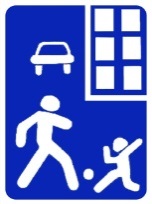 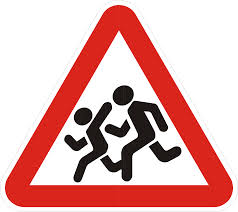 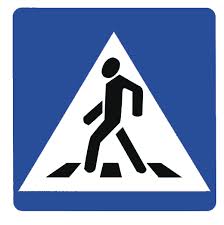       а)                              б)                           в)      Какой дорожный знак обозначает место остановки автобуса, троллейбуса или трамвая?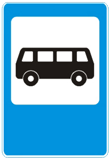 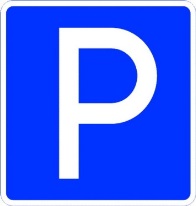 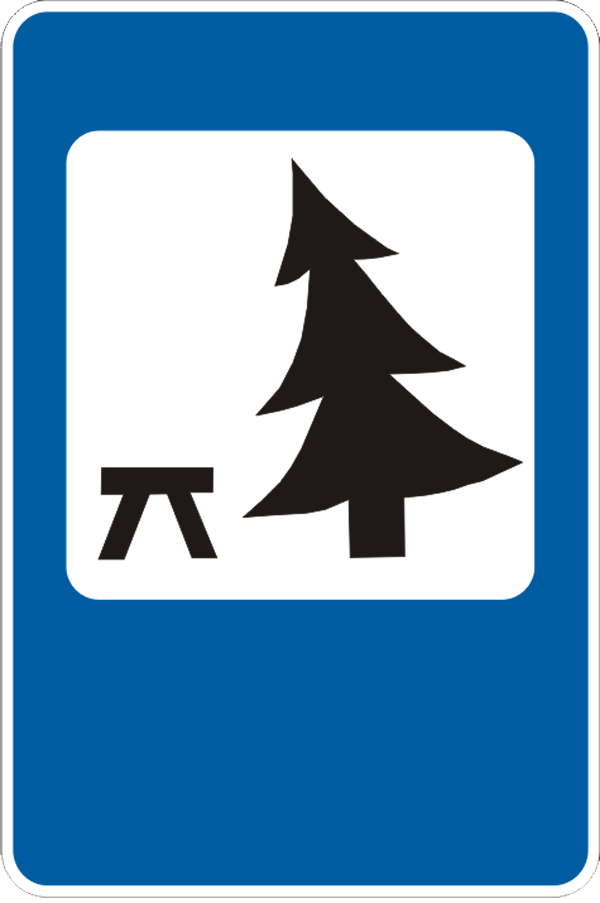       а)                          б)                            в)      Какой из дорожных знаков используется для обозначения пешеходной дорожки?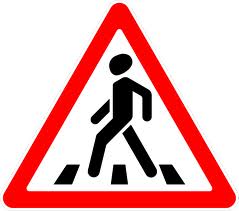 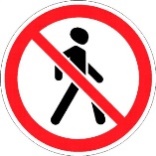 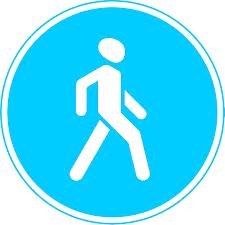          а)                           б)                            в)                           Х этап «Регулирование движения». Команды отвечают тестовые вопросы.Каким образом осуществляется регулирование дорожного движения? а) сигналами светофоров и регулировщиков, дорожными знаками и дорожной разметкой;б) только сигналами светофоров и дорожной разметкой;в) силами участников дорожного движения.Какой знак устанавливается перед участками, перекрестками или пешеходными переходами, движение на которых регулируется светофорами?а) знак «Прочие опасности»;б) знак «Светофорное регулирование»;в) знак «Уступите дорогу». «Азбука дорожных знаков». Команды разгадывают загадки про дорожные знаки.Можно встретить знак такой:На дороге скоростнойЕсть больших размеров ямаИ ходить опасно прямо. («Дорожные работы»)В треугольнике два братцаДень-деньской куда-то мчатся.Мы вопрос поставим так:Что он значит, этот знак? («Дети»)Ты смелей иди вперед,Трусишь ты напрасно.Знай! Подземный переходСамый безопасный. («Подземный переход»)Что за зебра развалилась на дороге? Почему по этой зебре ходят ноги? А водитель резко жмет на тормоза, Если «зебра» попадает на глаза? («Пешеходный переход»)Если доктор нужен Гале,Или ждет к обеду Валя,Иль связаться надо с другом –Телефон к твоим услугам. («Телефон»)Ходят смело млад и стар, Даже кошки и собаки. Только здесь не тротуар, дело все В дорожном знаке. («Пешеходная дорожка») В этом месте, как ни странно, Ждут чего-то постоянно. Кто-то сидя, кто-то стоя... Что за место здесь такое? («Место остановки автобуса или троллейбуса»)Как-то шли домой из школы, Видим – знак висит знакомый:Круг, внутри велосипед, Ничего другого нет. («Велосипедная дорожка»)Ты смелей иди вперед,Трусишь ты напрасно.Знай, что этот переходСамый безопасный. («Подземный переход»)Тут и вилка, тут и ложка,Подзаправились немножко,Накормили и собаку,Говорим спасибо знаку.(«Пункт питания»)Автомашины  мчат во весь опор, И вдруг навстречу знак:Изображен на нем забор.Я тру глаза, гляжу в упор, Шоссе закрыто на запор?(«Ж/д переезд со шлагбаумом»)№РазделСтр.I.Комплекс основных характеристик программы31.1Пояснительная записка31.1.1Направленность (профиль) программы 31.1.2Актуальность  программы41.1.3Отличительные особенности программы 41.1.4Адресат программы51.1.5Объем и срок освоения программы51.1.6Формы обучения 51.1.7Особенности организации образовательного процесса 51.1.8Режим занятий, периодичность и продолжительностьзанятий61.2Цель и задачи программы61.3Содержание программы71.3.1Учебный план7-81.3.2Содержание учебного плана9-131.4Планируемые результаты14II.Комплекс организационно-педагогических условий152.1Календарный учебный график15-272.2Условия реализации программы282.2.1Материально-техническое обеспечение282.2.2Информационное обеспечение282.2.3Кадровое обеспечение28-292.3Формы аттестации292.3.1Формы отслеживания и фиксации образовательных результатов29-302.3.2Формы предъявления и демонстрации образовательных результатов302.4Оценочные материалы31-352.5Методические материалы362.6Список литературы362.6.1Основная и дополнительная362.6.2Наглядный материал (альбомы, атласы, карты, таблицы и т.п.)382.6.3Интернет источники  39ПриложениеПриложение 1 Приложение 2 Приложение 340-53№,п/пНазвание разделаКоличество часовКоличество часовКоличество часовФормы организации занятияФормы контроля и/или аттестации№,п/пНазвание разделавсеготеорияпрактикаФормы организации занятияФормы контроля и/или аттестации1Вводное занятие101Групповые.Беседа, самоанализ2Юный пешеход1055Групповые.Опрос, беседа,  наблюдение, коллективная рефлексия3Юный пассажир.1055Групповые.Опрос, беседа, самоанализ, коллективная  рефлексия, наблюдение4Юный велосипедист.301020Групповые.Защита  рефератов, наблюдение, коллективная рефлексия, опрос, беседа, тестирование, самостоятельная  работа5Юный автомобилист.18810Групповые.Защита рефератов, опрос, беседа, защита проектов, презентация  творческих работ,  самостоятельная  работа, наблюдение, коллективная рефлексия6Юный регулировщик.1248Групповые.Опрос, беседа, презентация  творческих работ, наблюдение,  самостоятельная  работа, самоанализ,  коллективная рефлексия7Юный санитар.20128Групповые.Беседа, самостоятельная работа,  тестирование, самоанализ,  наблюдение, коллективная рефлексия8Итоговое занятие.101Групповые.Наблюдение, коллективная рефлексия, тестирование1024458Итого часов: 102 часаИтого часов: 102 часаИтого часов: 102 часаИтого часов: 102 часаИтого часов: 102 часаИтого часов: 102 часаИтого часов: 102 часа№,п/пНазвание разделаКоличество часовКоличество часовКоличество часовФормы организации занятияФормы контроля и/или аттестации№,п/пНазвание разделавсеготеорияпрактикаФормы организации занятияФормы контроля и/или аттестации1Вводное занятие.101Групповые.Беседа, самоанализ2Знатоки правил Дорожного движения.301614Групп13овые.Опрос, беседа, самостоятельная работа, презентация  творческих работ, наблюдение, коллективная рефлексия, самоанализ3Знатоки основ оказания первой помощи.301416Групповые.Опрос, беседа, самостоятельная работа,  самоанализ, тестирование4Знатоки основ вождения велосипеда.401030Групповые.Опрос, беседа, самостоятельная работа, наблюдение, коллективная рефлексия, соревнования, самоанализ5Итоговое занятие.101Групповые.Наблюдение, коллективная рефлексия, тестирование1024062Итого часов: 102 часаИтого часов: 102 часаИтого часов: 102 часаИтого часов: 102 часаИтого часов: 102 часаИтого часов: 102 часаИтого часов: 102 часаПредметный компонентМетапредметный компонентЛичностный компонент1 год обучения- знание исторических фактов в области организации и развития общественного движения ЮИД;- знание основных понятий и терминов, используемых в ПДД;- знание прав и обязанностей участников дорожного движения;- знание типичных дорожных ситуаций-«ловушек»;- знание требований, предъявляемых к пешеходам,  пассажирам и велосипедистам;- знание роли световозвращающих элементов;- знание истории развития вело- и автотранспорта;- знание элементарных вопросов теории движения транспортных средств;- знание сигналов регулирования дорожного движения; - знание основных приемов оказания первой помощи пострадавшему в ДТП.- подбирать агитационный материала и оформлять информационный  уголок по безопасности дорожного движения;- решать ситуационные задачи;- моделировать дорожные ситуации;- определять безопасное  расстояние до движущегося автомобиля;- маневрировать на велосипеде;- решать программированные билеты;- готовить фотоматериалы о видах нарушений ПДД;- осуществлять проектную деятельность;- владеть приемами оказания первой помощи пострадавшему в ДТП.- учебно-познавательный интерес к новому предметному материалу;- установление дружеских взаимоотношений в коллективе, основанных на  взаимной поддержке;- способность к самооценке на основе критерия успешности учебной деятельности;- умение выполнять в коллективе различные социальные роли;- умение выступать перед аудиторией;- способность к самопрезентации и самоанализу.2 год обучения - знание основных направлений пропагандистской деятельности;- знание факторов, влияющих на безопасность дорожного движения;- знание правил безопасного поведения на железной дороге;- знание последовательности действий в неотложных ситуациях;- знать технические требования, предъявляемые к велосипеду. - проводить работу по предупреждению ДДТТ в различных направлениях: пропагандистская работа среди сверстников, шефская деятельность, работа со СМИ, оформление наглядности;- владеть приемами экстренной эвакуации пострадавшего из опасной зоны;- проверять техническое  состояние и снаряжение велосипеда.- формирование основ гражданской идентичности личности в форме осознания «Я» как гражданина России;- получение обучающимися опыта переживания и позитивного отношения к социальной реальности.№п/пМесяцЧислоВремя проведения занятийФорма занятияКол-вочасовТема занятияФорма контроляВводное занятие.Вводное занятие.Вводное занятие.Вводное занятие.Вводное занятие.Вводное занятие.Вводное занятие.Вводное занятие.1сентябрь15.0917.00-17.45Комбинированное1Входная диагностика.Тестирование, самоанализРАЗДЕЛ I. ЮНЫЙ ПЕШЕХОДРАЗДЕЛ I. ЮНЫЙ ПЕШЕХОДРАЗДЕЛ I. ЮНЫЙ ПЕШЕХОДРАЗДЕЛ I. ЮНЫЙ ПЕШЕХОДРАЗДЕЛ I. ЮНЫЙ ПЕШЕХОДРАЗДЕЛ I. ЮНЫЙ ПЕШЕХОДРАЗДЕЛ I. ЮНЫЙ ПЕШЕХОДРАЗДЕЛ I. ЮНЫЙ ПЕШЕХОД2сентябрь18.0917.00-17.45Комбинированное1Тема 1. ПДД для пешеходов.Правила движения пешеходов по тротуару, обочине, краю проезжей части.Опрос, беседа3сентябрь20.0917.00-17.45Комбинированное1Правила перехода дороги с односторонним и двусторонним движением. Беседа 4сентябрь22.0917.00-17.45Комбинированное1Ответственность за нарушение ПДД.Опрос, беседа5сентябрь25.0917.00-17.45Экскурсия1Экскурсия «Правила поведения на тротуаре».Наблюдение, коллективная рефлексия6сентябрь27.0929.0917.00-17.45Моделирование ситуаций2Моделирование ситуаций «Типичные ошибки пешеходов».Наблюдение, коллективная рефлексия7октябрь2.1017.00-17.45Комбинированное1Тема 2. Безопасная дорога. Особенности движения в сумерки, в темное время суток и в условиях недостаточной видимости.Беседа 8октябрь4.1017.00-17.45Комбинированное1Роль световозвращающих элементов в предотвращении наездов на пешеходов.Опрос, беседа9октябрь6.1017.00-17.45Экскурсия1Экскурсия «Маршрут от дома до школы».Наблюдение, коллективная рефлексия10октябрь9.1017.00-17.45Экскурсия1Экскурсия «Наиболее оживленные транспортные узлы микрорайона и места расположения перекрестков».Наблюдение, коллективная рефлексияРАЗДЕЛ II. ЮНЫЙ ПАССАЖИРРАЗДЕЛ II. ЮНЫЙ ПАССАЖИРРАЗДЕЛ II. ЮНЫЙ ПАССАЖИРРАЗДЕЛ II. ЮНЫЙ ПАССАЖИРРАЗДЕЛ II. ЮНЫЙ ПАССАЖИРРАЗДЕЛ II. ЮНЫЙ ПАССАЖИРРАЗДЕЛ II. ЮНЫЙ ПАССАЖИРРАЗДЕЛ II. ЮНЫЙ ПАССАЖИР11октябрь11.1017.00-17.45Комбинированное1Тема 1. Правила для пассажиров маршрутного транспорта.ПДД для пассажиров.Опрос, беседа12октябрь13.1017.00-17.45Комбинированное1Перевозка детей с использованием ремней безопасности и детских удерживающих устройств. Беседа 13октябрь16.1017.00-17.45Комбинированное1Культура поведения пассажира.Беседа 14октябрь18.1017.00-17.45Комбинированное1Просмотр мультфильма «Ремни безопасности».Беседа, самоанализ15октябрь20.1023.1017.00-17.45Моделирование ситуаций2Моделирование ситуаций «Основные виды нарушений правил поведения пассажиров».Коллективная  рефлексия16октябрь25.1017.00-17.45Комбинированное1Тема 2. Пять этапов поездки в маршрутном транспортеДвижение на посадку, посадка в транспорт, поездка, высадка из транспорта, движение после высадки.Опрос, беседа17октябрьноябрь27.1030.101.1117.00-17.45Комбинированное3Просмотр видео- и фотоматериалов «Опасные ситуации на остановках маршрутных транспортных средств».Наблюдение, коллективная рефлексияРАЗДЕЛ III. ЮНЫЙ ВЕЛОСИПЕДИСТРАЗДЕЛ III. ЮНЫЙ ВЕЛОСИПЕДИСТРАЗДЕЛ III. ЮНЫЙ ВЕЛОСИПЕДИСТРАЗДЕЛ III. ЮНЫЙ ВЕЛОСИПЕДИСТРАЗДЕЛ III. ЮНЫЙ ВЕЛОСИПЕДИСТРАЗДЕЛ III. ЮНЫЙ ВЕЛОСИПЕДИСТРАЗДЕЛ III. ЮНЫЙ ВЕЛОСИПЕДИСТРАЗДЕЛ III. ЮНЫЙ ВЕЛОСИПЕДИСТ18ноябрь3.1117.00-17.45Комбинированное1Тема 1. Велосипед: вчера, сегодня, завтра.Велосипед, как транспортное средство – исторический экскурс.Защита  рефератов19ноябрь8.1117.00-17.45Игровая программа1Игровая программа «Колесо истории». Наблюдение, коллективная рефлексия20ноябрь10.1117.00-17.45Комбинированное1Тема 2. Велосипедист – участник дорожного движения.Требования к движению велосипедистов по проезжей части дорог, обочине и вне населенных пунктов. Опрос, беседа21ноябрь13.1117.00-17.45Комбинированное1Предупредительные сигналы, подаваемые велосипедистом при движении.Опрос, беседа22ноябрь15.1117.00-17.45Комбинированное1Движение колонны велосипедистов. Опрос, беседа23ноябрь17.1120.1122.1117.00-17.45Размышление3Тестирование «ПДД для велосипедистов».Тестирование  24ноябрь24.1117.00-17.45Комбинированное1Тема 3. Общее устройство велосипеда.Устройство велосипеда.Опрос, беседа25ноябрь27.1117.00-17.45Комбинированное1Проверка технического состояния и снаряжения велосипеда.Опрос, беседа26ноябрь29.1117.00-17.45Практическая 1Техническое обслуживание велосипеда. Поиск и устранение недостатковСамостоятельная  работа27декабрь1.124.1217.00-17.45Практическая 2Сборка и разборка велосипедаСамостоятельная  работа28декабрь6.1217.00-17.45Комбинированное1Тема 4. Техника вождения велосипеда.Вождение велосипеда.Опрос, беседа29декабрь8.1217.00-17.45Комбинированное1Преодоление отдельных препятствий.Опрос, беседа30декабрь11.1213.1217.00-17.45Практическая 2Начало движения.Самостоятельная  работа31декабрь15.1217.1217.00-17.45Практическая 2Движение в медленном темпе.Самостоятельная  работа32декабрь20.1222.1217.00-17.45Практическая 2Упражнения на сохранение равновесия.Самостоятельная  работа33декабрь25.1227.1217.00-17.45Практическая 2Техника педалирования.Самостоятельная  работа34декабрьянварь29.128.0117.00-17.45Практическая 2Использование ножного и ручного тормоза.Самостоятельная  работа35январь10.0112.0117.00-17.45Практическая 2Движение по прямой и зигзагами.Самостоятельная  работа36январь15.0117.0119.0117.00-17.45Практическая 3Техника преодоления отдельных препятствий.Самостоятельная  работаРАЗДЕЛ IV. ЮНЫЙ АВТОМОБИЛИСТРАЗДЕЛ IV. ЮНЫЙ АВТОМОБИЛИСТРАЗДЕЛ IV. ЮНЫЙ АВТОМОБИЛИСТРАЗДЕЛ IV. ЮНЫЙ АВТОМОБИЛИСТРАЗДЕЛ IV. ЮНЫЙ АВТОМОБИЛИСТРАЗДЕЛ IV. ЮНЫЙ АВТОМОБИЛИСТРАЗДЕЛ IV. ЮНЫЙ АВТОМОБИЛИСТРАЗДЕЛ IV. ЮНЫЙ АВТОМОБИЛИСТ29.1237январь22.0124.0117.00-17.45Комбинированное2Тема 1. Автомобиль: вчера, сегодня, завтра. 13.12Автомобиль, как транспортное средство – исторический экскурс. Современная классификация автомобилей. Автомобильные эмблемы.Защита рефератов38январь26.0117.00-17.45Конкурс1Конкурс проектов «Безопасные дороги». Защита проектов39январь29.0117.00-17.45Комбинированное1Тема 2. Элементарные вопросы движения транспортных средств. Интервал и дистанция. Скорость движенияОпрос, беседа40январь31.0117.00-17.45Комбинированное1Изменение направления движения. Осветительные приборы автомобилей, их значение.Опрос, беседа41февраль2.0217.00-17.45Комбинированное1Обгон и перестроение. Предупредительные сигналы водителей.Опрос, беседа42февраль5.0217.00-17.45Комбинированное1Влияние погодных условий на движение автомобиля. Тормозной путь, время реакции водителя. Остановочный путь автомобиля.Опрос, беседа43февраль7.0217.00-17.45Комбинированное1Определение безопасного расстояния до движущегося автомобиля.Опрос, беседа44февраль9.0217.00-17.45Конкурс1Конкурс листовок “Тебе, водитель!”.Презентация  творческих работ45февраль12.0214.0216.0219.0217.00-17.45Размышление 4Решение билетов по ПДД.Самостоятельная  работа46февраль21.0217.00-17.45Комбинированное1Тема 3. Опасности на дорогеНедостаточная видимость (снегопад, пурга, дождь). Состояние дорожного покрытияОпрос, беседа47февраль26.0217.00-17.45Работа в микрогруппах1Схема «Опасности на дороге в зависимости от времени суток и времени года». Советы пешеходу и водителю на период ненастья. Викторина «Азбука дорог».Самостоятельная  работаРАЗДЕЛ V. ЮНЫЙ РЕГУЛИРОВЩИКРАЗДЕЛ V. ЮНЫЙ РЕГУЛИРОВЩИКРАЗДЕЛ V. ЮНЫЙ РЕГУЛИРОВЩИКРАЗДЕЛ V. ЮНЫЙ РЕГУЛИРОВЩИКРАЗДЕЛ V. ЮНЫЙ РЕГУЛИРОВЩИКРАЗДЕЛ V. ЮНЫЙ РЕГУЛИРОВЩИКРАЗДЕЛ V. ЮНЫЙ РЕГУЛИРОВЩИКРАЗДЕЛ V. ЮНЫЙ РЕГУЛИРОВЩИК28.0248март2.0317.00-17.45Комбинированное1Тема 1. Регулирование дорожного движенияДорожные знаки. Дорожная разметка. Регулируемые и нерегулируемые перекрестки.Опрос, беседа49март5.0317.00-17.45КВН1КВН «Дорога в Изумрудный город».Наблюдение, коллективная рефлексия50март7.0317.00-17.45Размышление1Решение ситуационных задач.Самостоятельная  работа, самоанализ51март9.0317.00-17.45Комбинированное1Тема 2. Сигналы регулировщика.Сигналы регулировщика для пешеходов.Сигналы регулировщика для водителей.Опрос, беседа52март12.0317.00-17.45Комбинированное1Приоритетность сигналов регулировщика.Опрос, беседа53март14.0317.00-17.45Комбинированное1Подготовка фотоматериала о видах нарушений ПДД на регулируемых и нерегулируемых перекрестах. Оформление стенгазеты «Дорога ошибок не прощает!».Опрос, беседа54март16.0317.00-17.45Комбинированное1Тема 3. Правила перехода и проезда перекрестка.Правила перехода и проезда регулируемого и нерегулируемого перекрестков.Опрос, беседа55март19.0321.0317.00-17.45Размышление2Решение программированных билетов.Самостоятельная работа56март23.0326.0317.00-17.45Турнир 2Турнир эрудитов «Безопасное колесо».Наблюдение, коллективная рефлексия57март28.0317.00-17.45Работа в микрогруппах1Проект «Макет перекрестка в районе образовательной организации».Презентация  творческих работРАЗДЕЛ VI. ЮНЫЙ САНИТАРРАЗДЕЛ VI. ЮНЫЙ САНИТАРРАЗДЕЛ VI. ЮНЫЙ САНИТАРРАЗДЕЛ VI. ЮНЫЙ САНИТАРРАЗДЕЛ VI. ЮНЫЙ САНИТАРРАЗДЕЛ VI. ЮНЫЙ САНИТАРРАЗДЕЛ VI. ЮНЫЙ САНИТАРРАЗДЕЛ VI. ЮНЫЙ САНИТАР58март30.0317.00-17.45Комбинированное1Тема 1. Первая помощь при ДТП.Содержание автомобильной аптечки. Первичный осмотр пострадавшего и оценка его состояния. Правила и приемы извлечения пострадавшего из автомобиля или из-под завалов.Беседа 59апрель2.0417.00-17.45Работа в микрогруппах1Порядок действий при оказании первой помощи пострадавшим в ДТП.Самостоятельная  работа60апрель4.0417.00-17.45Комбинированное1Тема 2. Раны и кровотечения.Виды кровотечения. Ранения головы.Беседа61апрель6.0417.00-17.45Комбинированное1Проникающие ранения грудной клетки.Травмы живота.Беседа 62апрель9.0411.0417.00-17.45Работа в микрогруппах2Способы остановки кровотечений. Способы обработки ран. Наложение повязок.Самостоятельная  работа63апрель13.0417.00-17.45Комбинированное1Тема 3. Переломы и вывихи.Классификация и виды переломов. Беседа64апрель16.0417.00-17.45Комбинированное1Признаки вывиха. Болевой шок.Беседа65апрель18.0420.0417.00-17.45Работа в микрогруппах2Первая помощь при переломе. Первая помощь при вывихе.Способы иммобилизации.Самостоятельная  работа66апрель23.0417.00-17.45Комбинированное1Тема 4. Термические травмы.Виды термических травм.Беседа67апрель25.0417.00-17.45Работа в микрогруппах1Первая помощь при ожогах.Самостоятельная  работа68апрель27.0417.00-17.45Работа в микрогруппах1Первая помощь при обморожениях. Самостоятельная  работа69апрель30.042.0517.00-17.45Комбинированное2Тема 5. Сердечно-легочная реанимация.Порядок проведения сердечно-легочной реанимации.Беседа70апрель4.0517.00-17.45Работа в микрогруппах1Техника выполнения непрямого массажа сердца. Техника выполнения искусственной вентиляции легких.Самостоятельная  работа71апрель7.0517.00-17.45Комбинированное1Тема 6. Транспортировка пострадавших. Способы транспортировки пострадавших.Беседа 72апрель11.0514.0517.00-17.45Работа в микрогруппах2Особенности переноски при различных повреждениях. Перенос пострадавшегоСамостоятельная  работаИтоговое занятие.Итоговое занятие.Итоговое занятие.Итоговое занятие.Итоговое занятие.Итоговое занятие.Итоговое занятие.Итоговое занятие.73май16.0517.00-17.45Коллективно-творческое дело1Итоговая диагностика. Коллективно-творческое дело «Дорожная мозаика».Наблюдение, коллективная рефлексия, тестирование№п/пМесяцЧисло Время проведения занятийФорма занятияКол-вочасовТема занятияФорма контроляВводное занятие.Вводное занятие.Вводное занятие.Вводное занятие.Вводное занятие.Вводное занятие.Вводное занятие.Вводное занятие.1Комбинированное 1Входная диагностика.Тестирование, самоанализРАЗДЕЛ I.  ЗНАТОКИ ПРАВИЛ ДОРОЖНОГО ДВИЖЕНИЯРАЗДЕЛ I.  ЗНАТОКИ ПРАВИЛ ДОРОЖНОГО ДВИЖЕНИЯРАЗДЕЛ I.  ЗНАТОКИ ПРАВИЛ ДОРОЖНОГО ДВИЖЕНИЯРАЗДЕЛ I.  ЗНАТОКИ ПРАВИЛ ДОРОЖНОГО ДВИЖЕНИЯРАЗДЕЛ I.  ЗНАТОКИ ПРАВИЛ ДОРОЖНОГО ДВИЖЕНИЯРАЗДЕЛ I.  ЗНАТОКИ ПРАВИЛ ДОРОЖНОГО ДВИЖЕНИЯРАЗДЕЛ I.  ЗНАТОКИ ПРАВИЛ ДОРОЖНОГО ДВИЖЕНИЯРАЗДЕЛ I.  ЗНАТОКИ ПРАВИЛ ДОРОЖНОГО ДВИЖЕНИЯ2Комбинированное1Тема 1. Пропаганда безопасности дорожного движения.Закон для всех участников дорожного движения.Опрос, беседа3Комбинированное1Последствия нарушений ПДД.Опрос, беседа4Комбинированное1ДТП по материалам ГИБДД и средств массовой информации. «Язык» правил дорожного движения.Опрос, беседа5Комбинированное1Профилактические мероприятия по ПДД. Тематические агитбригады.Опрос, беседа6Практическое1Алгоритм разработки сценариев. Оформление и реквизит. Использование фонограмм – «минусовок».Самостоятельная работа7Практическое2Общение с аудиторией. Игра-викторина «Шагаем по дороге». Конкурс рисунков «Внимание, дети!».Самостоятельная работа8Комбинированное1Тема 2. Особенности дорожного движения.Транспорт – источник повышенной опасности. Факторы, влияющие на безопасность дорожного движения.Опрос, беседа9Комбинированное1Климатические особенности сезона.Дорожная обстановкаОпрос, беседа10Комбинированное1Особенности движения транспорта и пешеходов в темное время суток. Снижение видимости.Опрос, беседа11Комбинированное1 Осветительные приборы автомобилей, их значение. Интенсивность и скорость движения. Правила безопасного поведения учащихся на дороге.Опрос, беседа12Моделирование ситуаций1Моделирование ситуаций «Типичные ошибки в поведении детей и подростков на дорогах».Наблюдение, коллективная рефлексия13Конкурс1Конкурс рисунков «Дорожные знаки, обозначающие опасные участки пути».Презентация  творческих работ14Тренинг1Тренинг «Как избежать опасность на дороге».Наблюдение, коллективная рефлексия15Конкурс1Игровая программа «Путешествие в страну дорожных знаков». Конкурс фотогазет «Внимание, дорожная “ловушка”!».Презентация  творческих работ16Комбинированное1Тема 3. Правила безопасного поведения на железной дороге.Виды железнодорожных переездов: регулируемый и нерегулируемый, охраняемый и неохраняемый.Опрос, беседа17Комбинированное1Шлагбаум и его назначение. Дорожные знаки, сопутствующие железной дороге.Опрос, беседа18Комбинированное1Сигналы общей тревоги, подаваемые машинисту поезда.Правила поведения пешеходов на железной дорогеОпрос, беседа19Комбинированное1Опасность движения пешеходов вдоль железнодорожного полотнаОпрос, беседа20Экскурсия1Экскурсия «Светофор на железнодорожном переезде, его значение для пешеходов и водителей автотранспорта».Наблюдение, коллективная рефлексия21Работа в микрогруппах1Презентация макета «Железнодорожный переезд».Презентация  творческих работ22Работа в микрогруппах1Выступление агитбригады «Сохраним жизни!».Презентация  творческих работ23Размышление1Промежуточная диагностика. Решение программированных билетов «Знатоки правил дорожного движения».Самостоятельная работа, самоанализРАЗДЕЛ II.  ЗНАТОКИ ОСНОВ ОКАЗАНИЯ ПЕРВОЙ ПОМОЩИРАЗДЕЛ II.  ЗНАТОКИ ОСНОВ ОКАЗАНИЯ ПЕРВОЙ ПОМОЩИРАЗДЕЛ II.  ЗНАТОКИ ОСНОВ ОКАЗАНИЯ ПЕРВОЙ ПОМОЩИРАЗДЕЛ II.  ЗНАТОКИ ОСНОВ ОКАЗАНИЯ ПЕРВОЙ ПОМОЩИРАЗДЕЛ II.  ЗНАТОКИ ОСНОВ ОКАЗАНИЯ ПЕРВОЙ ПОМОЩИРАЗДЕЛ II.  ЗНАТОКИ ОСНОВ ОКАЗАНИЯ ПЕРВОЙ ПОМОЩИРАЗДЕЛ II.  ЗНАТОКИ ОСНОВ ОКАЗАНИЯ ПЕРВОЙ ПОМОЩИРАЗДЕЛ II.  ЗНАТОКИ ОСНОВ ОКАЗАНИЯ ПЕРВОЙ ПОМОЩИ24Комбинированное1Тема 1. Последовательность действий при оказании первой помощи пострадавшим в ДТП.Последовательность действий в неотложных ситуациях.Опрос, беседа25Комбинированное1Правила тушения горящей одежды и волос, удаления с одежды и кожи пострадавшего бензина или других огнеопасных и агрессивных жидкостей.Опрос, беседа26Комбинированное1Последствия ранений для качественного уровня жизни пострадавшего.Опрос, беседа27Работа в микрогруппах1Определение признаков жизни пострадавшего.Самостоятельная работа28Работа в микрогруппах1Извлечение пострадавшего из автомобиля.Самостоятельная работа29Работа в микрогруппах1Экстренная эвакуация пострадавшего из опасной зоны.Самостоятельная работа30Комбинированное1Тема 2. Правила оказания первой помощи пострадавшим в ДТП.Основные медицинские и подручные средства оказания первой помощи пострадавшим. Травмы при ДТП.Опрос, беседа31Комбинированное1Классификация ран и их осложнений.Опрос, беседа32Комбинированное1Черепно-мозговые травмы – наиболее частый вид ранений при ДТП.Опрос, беседа33Комбинированное1Шоковое состояние. Обморок.Опрос, беседа34Комбинированное1Переломы.Опрос, беседа35Комбинированное1Ожоги.Опрос, беседа36Комбинированное1Обморожения. Солнечный и тепловой удары.Опрос, беседа37Работа в микрогруппах1Определение места и вида кровотечения.Самостоятельная работа38Работа в микрогруппах1Определение признаков перелома костей конечностей.Самостоятельная работа39Работа в микрогруппах2Определение признаков повреждения костей таза, позвоночника, ребер и грудины.  Самостоятельная работа40Работа в микрогруппах2Наложение стерильных повязок на различные части тела. Самостоятельная работа41Работа в микрогруппах2Правила наложения жгута и шины. Самостоятельная работа42Работа в микрогруппах2Реанимация по системе АВС (непрямой массаж сердца и искусственная вентиляция легких).Тестирование (решение билетов по медицине)43Комбинированное 1Тема 3. Способы транспортировки  пострадавших.Общие правила транспортировки.Опрос, беседа44Комбинированное1Положение пострадавших при транспортировке.Опрос, беседа45Комбинированное1Транспортировка пострадавших с использованием подручных средств.Опрос, беседа46Комбинированное1Транспортировка пострадавших с использованием носилок.Опрос, беседа47Работа в микрогруппах1Положение пострадавшего при транспортировке «Устойчивое боковое положение». «С приподнятыми и согнутыми в коленях ногами».  «Лягушка».Самостоятельная работа48Работа в микрогруппах1Положение пострадавшего при транспортировке «Сидя или полусидя».  Самостоятельная работа49Размышление1Решение программированных билетов «Знатоки основ оказания первой помощи».Самостоятельная работа, самоанализРАЗДЕЛ III. ЗНАТОКИ ОСНОВ ВОЖДЕНИЯ ВЕЛОСИПЕДАРАЗДЕЛ III. ЗНАТОКИ ОСНОВ ВОЖДЕНИЯ ВЕЛОСИПЕДАРАЗДЕЛ III. ЗНАТОКИ ОСНОВ ВОЖДЕНИЯ ВЕЛОСИПЕДАРАЗДЕЛ III. ЗНАТОКИ ОСНОВ ВОЖДЕНИЯ ВЕЛОСИПЕДАРАЗДЕЛ III. ЗНАТОКИ ОСНОВ ВОЖДЕНИЯ ВЕЛОСИПЕДАРАЗДЕЛ III. ЗНАТОКИ ОСНОВ ВОЖДЕНИЯ ВЕЛОСИПЕДАРАЗДЕЛ III. ЗНАТОКИ ОСНОВ ВОЖДЕНИЯ ВЕЛОСИПЕДАРАЗДЕЛ III. ЗНАТОКИ ОСНОВ ВОЖДЕНИЯ ВЕЛОСИПЕДА50Комбинированное1Тема 1. Технические требования, предъявляемые к велосипеду.Виды велосипедов. Выбор велосипеда.Опрос, беседа51Комбинированное1Осмотр велосипеда перед выездом.Ремонт велосипеда в пути.Опрос, беседа52Практическое1Устройство велосипеда с подвесным двигателем и мопеда (скутера).Самостоятельная работа53Практическое 1Проверка технического состояния и снаряжения велосипеда.Самостоятельная работа54Комбинированное1Тема 2. Порядок движения велосипедистов по проезжей части и дополнительные требования.ПДД для велосипедистов. Опрос, беседа55Комбинированное1Требования к движению велосипедиста по проезжей части дорог. Опрос, беседа56Комбинированное1Порядок движения групп велосипедистов.  Опрос, беседа57Комбинированное1Штрафы за нарушение правил дорожного движения велосипедистами.Опрос, беседа58Экскурсия1Экскурсия «Знаки дорожного движения для велосипедистов».Наблюдение, коллективная рефлексия59Моделирование ситуаций1Моделирование ситуаций «Катание в экстремальных погодных условиях». Наблюдение, коллективная рефлексия60Комбинированное1Тема 3. Вождение велосипеда.Предупредительные сигналы об остановке, торможении, повороте и развороте.Опрос, беседа61Комбинированное1Правила маневрирования.Опрос, беседа62Практическое 2Отработка сигналов поворота, остановки рукой при движении на велосипеде.Самостоятельная работа63Практическое2Отработка навыков преодоления полосы препятствий.Самостоятельная работа64Практическое2Проезд различных перекрестков.Самостоятельная работа65Практическое2Круговое движение.Самостоятельная работа66Практическое2Движение по установленному маршруту.Самостоятельная работа67Практическое2Движение с выбором маршрута.Самостоятельная работа68Практическое2Групповое движение по площадке по заданному и выбранному маршрутам на время.Самостоятельная работа69Практическое3Групповое движение по площадке по маршруту на время с отметкой на заданных контрольных пунктах (КП).Самостоятельная работа70Соревнования3Соревнования «Безопасное колесо».Соревнования71Размышление3Решение программированных билетов «Знатоки основ вождения велосипеда».Самостоятельная работа, самоанализИтоговое занятие.Итоговое занятие.Итоговое занятие.Итоговое занятие.Итоговое занятие.Итоговое занятие.Итоговое занятие.Итоговое занятие.72Коллективно-творческое дело1Коллективно-творческое дело «Добрая дорога детства». Итоговая диагностика.  Наблюдение, рефлексия, тестированиеПоказатель диагностикиКритерий диагностикиКритерий диагностикиСроки проведенияМетод диагностики1-ой год обучения1-ой год обучения1-ой год обучения1-ой год обучения1-ой год обученияПРЕДМЕТНЫЕ РЕЗУЛЬТАТЫПРЕДМЕТНЫЕ РЕЗУЛЬТАТЫПРЕДМЕТНЫЕ РЕЗУЛЬТАТЫПРЕДМЕТНЫЕ РЕЗУЛЬТАТЫПРЕДМЕТНЫЕ РЕЗУЛЬТАТЫТеоретическая подготовкаТеоретическая подготовкаТеоретическая подготовкаТеоретическая подготовкаТеоретическая подготовкаТеоретические знанияЗнание ПДД для водителей, пешеходов и пассажировЗнание особенностей движения в сумерки, в темное время суток и в условиях недостаточной видимостиЗнание о назначении световозвращающих приспособлений и их роли в безопасности дорожного движения Знание устройства велосипедаЗнание элементарных вопросов движения транспортных средств Знание основ регулирования дорожного движенияЗнание основ оказания первой помощи при ДТПЗнание ПДД для водителей, пешеходов и пассажировЗнание особенностей движения в сумерки, в темное время суток и в условиях недостаточной видимостиЗнание о назначении световозвращающих приспособлений и их роли в безопасности дорожного движения Знание устройства велосипедаЗнание элементарных вопросов движения транспортных средств Знание основ регулирования дорожного движенияЗнание основ оказания первой помощи при ДТПначало (сентябрь), середина (декабрь), конец (май) учебного годаБеседаБеседаБеседа Беседа Беседа БеседаБеседаВладение специальной терминологиейЗнание основных понятий и терминов, используемых в ПДДЗнание основных понятий и терминов, используемых в ПДДНачало (сентябрь), середина (декабрь), конец (май) учебного годаТестыПрактическая подготовкаПрактическая подготовкаПрактическая подготовкаПрактическая подготовкаПрактическая подготовкаПрактические умения и навыки, предусмотренные программойПроверка технического состояния и снаряжения велосипедаВождение велосипеда, преодоление отдельных препятствийВладение приемами оказания первой помощи пострадавшему в ДТП Проверка технического состояния и снаряжения велосипедаВождение велосипеда, преодоление отдельных препятствийВладение приемами оказания первой помощи пострадавшему в ДТП Начало (сентябрь), середина (декабрь), конец (май) учебного годаНаблюдениеНаблюдениеНаблюдениеВладение специальным оборудованием и оснащениемОтсутствие затруднений в техническом обслуживании велосипедаОтсутствие затруднений при использовании автомобильной аптечки, иммобилизующего и кровоостанавливающего оборудованияОтсутствие затруднений в техническом обслуживании велосипедаОтсутствие затруднений при использовании автомобильной аптечки, иммобилизующего и кровоостанавливающего оборудованияНачало (сентябрь), середина (декабрь), конец (май) учебного годаНаблюдениеНаблюдениеТворческие навыкиУчастие в тематических мероприятияхУчастие в тематических мероприятияхНачало (сентябрь), середина (декабрь), конец (май) учебного годаНаблюдениеМЕТАПРЕДМЕТНЫЕ РЕЗУЛЬТАТЫМЕТАПРЕДМЕТНЫЕ РЕЗУЛЬТАТЫМЕТАПРЕДМЕТНЫЕ РЕЗУЛЬТАТЫМЕТАПРЕДМЕТНЫЕ РЕЗУЛЬТАТЫМЕТАПРЕДМЕТНЫЕ РЕЗУЛЬТАТЫОбщеучебные умения и навыкиОбщеучебные умения и навыкиОбщеучебные умения и навыкиОбщеучебные умения и навыкиОбщеучебные умения и навыкиУмение пользоваться компьютерными источниками информацииСамостоятельность в пользовании компьютером и ИнтернетомСамостоятельность в пользовании компьютером и ИнтернетомНачало (сентябрь), середина (декабрь), конец (май) учебного годаНаблюдениеУчебно - организационные умения и навыкиУчебно - организационные умения и навыкиУчебно - организационные умения и навыкиУчебно - организационные умения и навыкиУчебно - организационные умения и навыкиНавыки соблюдения Т.Б. в процессе деятельностиСоответствие реальных навыков соблюдения норм техники безопасности при работе с мультимедийным оборудованиемСоответствие реальных навыков соблюдения норм техники безопасности при работе с мультимедийным оборудованиемНачало (сентябрь), середина (декабрь), конец (май) учебного годаНаблюдениеЛИЧНОСТНЫЕ РЕЗУЛЬТАТЫЛИЧНОСТНЫЕ РЕЗУЛЬТАТЫЛИЧНОСТНЫЕ РЕЗУЛЬТАТЫЛИЧНОСТНЫЕ РЕЗУЛЬТАТЫЛИЧНОСТНЫЕ РЕЗУЛЬТАТЫОрганизационно - волевые качестваОрганизационно - волевые качестваОрганизационно - волевые качестваОрганизационно - волевые качестваОрганизационно - волевые качестваВоляУмение  проявлять последовательность при выполнении учебных заданийУмение  проявлять последовательность при выполнении учебных заданийНачало (сентябрь), середина (декабрь), конец (май) учебного годаНаблюдениеОриентационные качестваОриентационные качестваОриентационные качестваОриентационные качестваОриентационные качестваСамооценкаПроявление способности адекватно оценивать результаты деятельности относительно реальных достиженийПроявление способности адекватно оценивать результаты деятельности относительно реальных достиженийНачало (сентябрь), середина (декабрь), конец (май) учебного годаНаблюдениеПоведенческие качестваПоведенческие качестваПоведенческие качестваПоведенческие качестваПоведенческие качестваТип сотрудничества (отношение детей к общим делам д/о)Умение следовать правилам группы, общему замыслуУмение следовать правилам группы, общему замыслуНачало (сентябрь), середина (декабрь), конец (май) учебного годаНаблюдение2-ой год обучения2-ой год обучения2-ой год обучения2-ой год обучения2-ой год обученияПРЕДМЕТНЫЕ РЕЗУЛЬТАТЫПРЕДМЕТНЫЕ РЕЗУЛЬТАТЫПРЕДМЕТНЫЕ РЕЗУЛЬТАТЫПРЕДМЕТНЫЕ РЕЗУЛЬТАТЫПРЕДМЕТНЫЕ РЕЗУЛЬТАТЫТеоретическая подготовкаТеоретическая подготовкаТеоретическая подготовкаТеоретическая подготовкаТеоретическая подготовкаТеоретические знанияЗнание основных направлений пропагандистской деятельности по безопасности дорожного движенияЗнание особенностей дорожного движенияЗнание правил безопасного поведения на железной дорогеЗнание последовательности действий в неотложных ситуацияхЗнание основ транспортировки пострадавшегоЗнание технических требований, предъявляемых к велосипедуЗнание основных направлений пропагандистской деятельности по безопасности дорожного движенияЗнание особенностей дорожного движенияЗнание правил безопасного поведения на железной дорогеЗнание последовательности действий в неотложных ситуацияхЗнание основ транспортировки пострадавшегоЗнание технических требований, предъявляемых к велосипедуначало (сентябрь), середина (декабрь), конец (май) учебного годаБеседаБеседаБеседа Тестирование (решение билетов по медицине)Беседа Беседа Владение специальной терминологиейЗнание основных понятий и терминов, используемых в ПДДЗнание основных понятий и терминов, используемых в ПДДНачало (сентябрь), середина (декабрь), конец (май) учебного годаТестыПрактическая подготовкаПрактическая подготовкаПрактическая подготовкаПрактическая подготовкаПрактическая подготовкаПрактические умения и навыки, предусмотренные программойПрактические умения и навыки, предусмотренные программойПроверка технического состояния и снаряжения велосипеда с подвесным двигателем и мопедаВождение велосипеда, основы  маневрированияВладение приемами транспортировки пострадавшего в ДТП Начало (сентябрь), середина (декабрь), конец (май) учебного годаНаблюдениеНаблюдениеНаблюдениеВладение специальным оборудованием и оснащениемВладение специальным оборудованием и оснащениемОтсутствие затруднений в техническом обслуживании велосипеда с подвесным двигателем и мопедаОтсутствие затруднений при использовании оборудования при организации транспортировки пострадавшегоНачало (сентябрь), середина (декабрь), конец (май) учебного годаНаблюдениеНаблюдениеТворческие навыкиТворческие навыкиВыступление перед аудиториейНачало (сентябрь), середина (декабрь), конец (май) учебного годаКонкурсыМЕТАПРЕДМЕТНЫЕ РЕЗУЛЬТАТЫМЕТАПРЕДМЕТНЫЕ РЕЗУЛЬТАТЫМЕТАПРЕДМЕТНЫЕ РЕЗУЛЬТАТЫМЕТАПРЕДМЕТНЫЕ РЕЗУЛЬТАТЫМЕТАПРЕДМЕТНЫЕ РЕЗУЛЬТАТЫОбщеучебные умения и навыкиОбщеучебные умения и навыкиОбщеучебные умения и навыкиОбщеучебные умения и навыкиОбщеучебные умения и навыкиУмение организовывать и проводить мероприятия по БДДУмение организовывать и проводить мероприятия по БДДСвобода владения и подачи подготовленной информации Начало (сентябрь), середина (декабрь), конец (май) учебного годаНаблюдениеУчебно - организационные умения и навыкиУчебно - организационные умения и навыкиУчебно - организационные умения и навыкиУчебно - организационные умения и навыкиУчебно - организационные умения и навыкиУмение аккуратно выполнять работуУмение аккуратно выполнять работуАккуратность и ответственность в работеНачало (сентябрь), середина (декабрь), конец (май) учебного годаНаблюдениеЛИЧНОСТНЫЕ РЕЗУЛЬТАТЫЛИЧНОСТНЫЕ РЕЗУЛЬТАТЫЛИЧНОСТНЫЕ РЕЗУЛЬТАТЫЛИЧНОСТНЫЕ РЕЗУЛЬТАТЫЛИЧНОСТНЫЕ РЕЗУЛЬТАТЫОрганизационно - волевые качестваОрганизационно - волевые качестваОрганизационно - волевые качестваОрганизационно - волевые качестваОрганизационно - волевые качестваСамоконтрольСамоконтрольУмение  проявлять дисциплинированность при выполнении учебных заданийНачало (сентябрь), середина (декабрь), конец (май) учебного годаНаблюдениеОриентационные качестваОриентационные качестваОриентационные качестваОриентационные качестваОриентационные качестваЦенностные ориентиры на безопасный и здоровый образ жизниЦенностные ориентиры на безопасный и здоровый образ жизниОриентация на безопасный и здоровый образ жизни занимает ведущее ранговое место в системе ценностейНачало (сентябрь), середина (декабрь), конец (май) учебного годаНаблюдениеПоведенческие качестваПоведенческие качестваПоведенческие качестваПоведенческие качестваПоведенческие качестваПредвидение опасностиПредвидение опасностиУмение анализировать дорожную обстановка, правильно оценивать ситуациюНачало (сентябрь), середина (декабрь), конец (май) учебного годаНаблюдение